浦江县新增百万亩国土绿化建设规划（2020-2024年）浙江省林业科学研究院浦江县林业局二零二零年十二月项目名称  浦江县新增百万亩国土绿化建设规划（2020-2024年）承担单位  浙江省林业科学研究院协作单位  浦江县林业局设计证号  林业调查规划设计乙级资质（乙11-006）农林行业（营造林工程）专业乙级（A233015728）单位负责人  江  波项目负责人  黄旭波  于姗君主要完成人员  黄旭波  王  波  于姗君  许烨荣  琚凯霖              张  建  戚连忠  张晓勉  张  华  高美蓉黄城开  项国荣  王远平  黄  悦  张淑鸯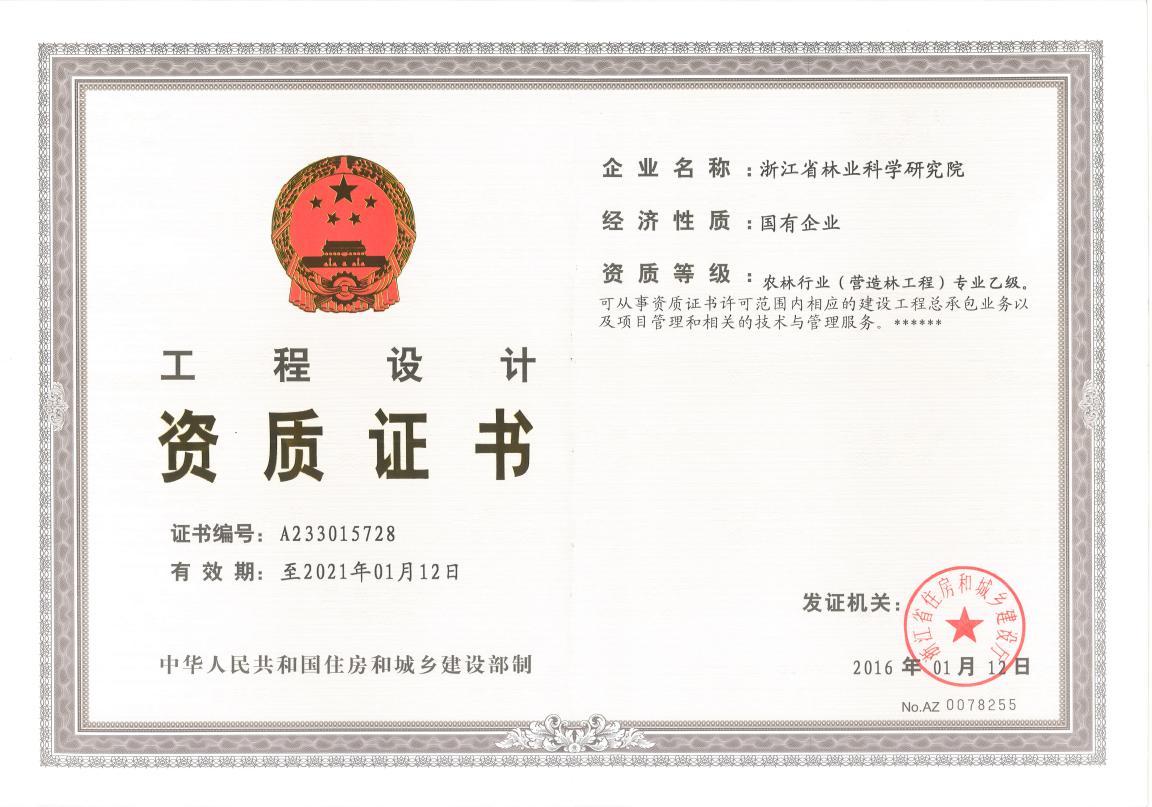 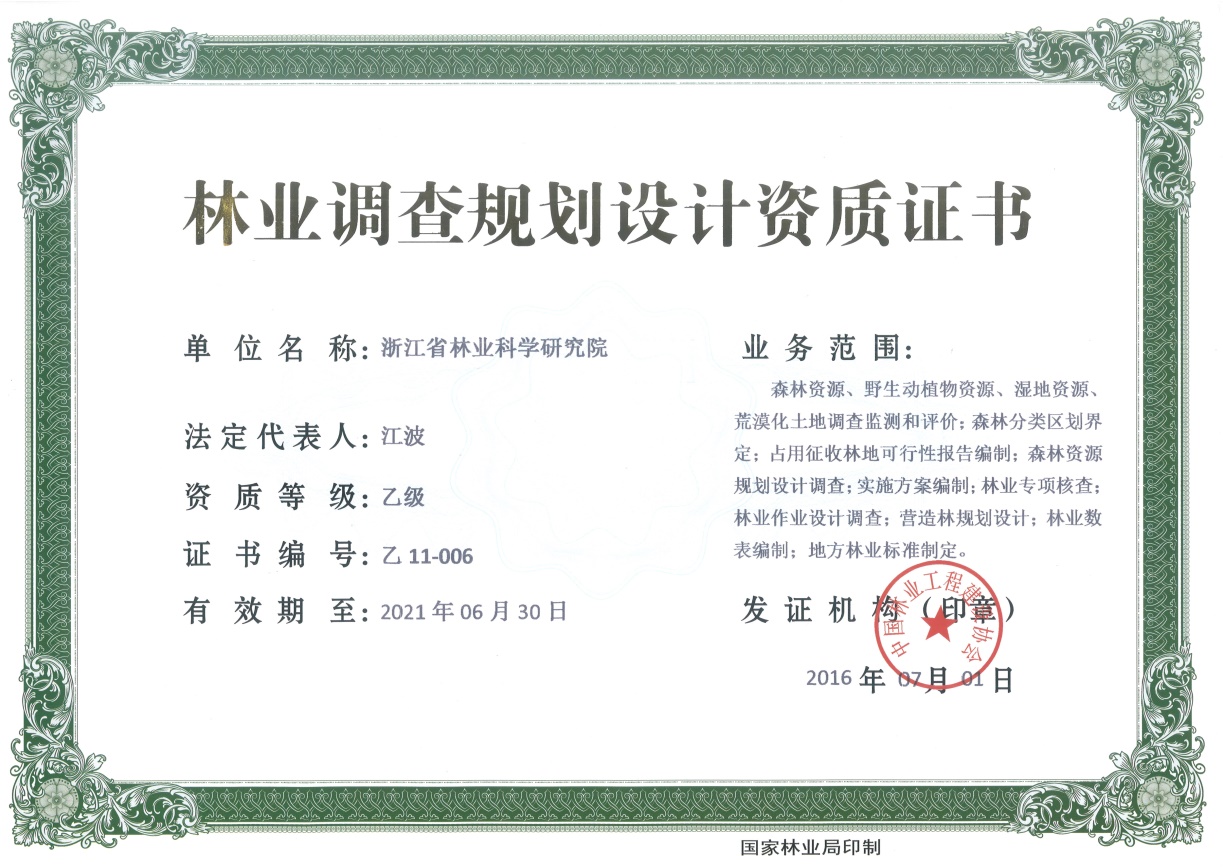 目  录第一章  概况及现状分析	11.1项目背景	11.2相关概况	21.2.1自然条件	21.2.2社会经济条件	71.3现状分析	121.3.1建设成就	121.3.2建设现状	131.4潜力分析	15第二章  规划总则	192.1指导思想	192.2规划原则	192.3规划依据	202.3.1法律法规	202.3.2政策文件	212.3.3标准规范	222.3.4地方相关规划成果及其他资料	222.4规划期限	232.5规划范围	232.6规划目标	232.7总体布局	24第三章  建设任务	263.1规模与进度	263.2建设类型	273.2.1山地森林建设	273.2.2坡地森林建设	283.2.3城市森林建设	303.2.4乡村森林建设	323.2.5通道森林建设	343.3任务分解	373.4树种规划	383.4.1树种选择原则	383.4.2苗木需求量	393.4.3苗木质量要求	41第四章  重点工程	434.1森林扩面与修复建设工程	434.2城市公园绿地建设工程	444.3浙中生态廊道改造提升工程	454.4绿色通道建设工程	46第五章  投资估算	495.1估算范围与依据	495.2估算结果	495.3资金筹措	50第六章  保障措施	526.1组织保障	526.2政策保障	536.3资金保障	546.4苗木保障	556.5技术保障	55附表	56附图1  区位图附图2  森林资源分布图附图3  城市绿地现状图附图4  总体布局图附图5  新增森林布局图附图6  重点工程规划图第一章  概况及现状分析1.1项目背景为贯彻落实习近平生态文明思想，持续推进国土绿化美化，改善生态环境，增进民生福祉，推进我省生态文明建设持续走在全国前列，省委省政府启动了新增百万亩国土绿化行动，大力实施山地、坡地、城市、乡村、通道、沿海“六大森林”建设，加快构建严格保护森林资源的治理体系，着力提升森林生态系统质量和稳定性，不断满足人民群众对森林日益增长的多元需求，为全省“大花园”建设提供有力生态支撑。“十三五”期间，浦江县紧紧围绕“四个全面”战略布局试点县的总体部署，深入学习领会习近平总书记重要指示精神，适时提出创建国家森林城市的目标要求，结合“两路两侧”、“四边三化”行动以及“浙中生态廊道”建设工程，持续深化城乡绿化美化工作，全面建设“精致秀美、灵动文雅”的两美浦江。近年来，通过对水晶产业及其他重污染高能耗行业的综合整治，居民生活环境大有改善。浦江县将借助新增百万亩国土绿化行动，进一步实施城市增绿、森林廊道、森林镇村、森林提质、森林富民、森林休闲、森林文化等一系列工程，能进一步加快浦江林业发展，着力打造“水晶之都、田园新城、诗画浦江”等靓点名片，绘就美丽浦江新蓝图，加快建成“美丽浦江”样板，为全省生态文明建设发挥示范作用。1.2相关概况1.2.1自然条件（1）地理位置浦江县位于浙江省中部偏西，金衢盆地的北缘，东南界义乌市，西南邻兰溪市，西北与建德、桐庐接壤，东北连诸暨市。距省会杭州市92千米，距上海市370千米，位于北纬29°21′至29°41′，东经119°42′至120°07′之间；东西宽39.25千米，南北长36.5千米。行政范围面积为918.16平方公里。（2）地形地貌浦江县属低山丘陵地区，地势自西北向东南缓降，主要山脉为龙门山脉，分北、中、南三支自本县的西南部向东北走向延伸，北支盘踞在该县与建德、桐庐交界地带，为富春江与壶源江之分水岭；中支横穿该县中部，是壶源江与浦阳江的分水岭，同时是该县山区与盆地二个地貌区的天然界线；南支蜿蜒于该县与义乌市、兰溪市的交界地带；南支与中支山脉之间为浦江盆地。全县低山丘陵面积占80%，河谷平原占20%，属浙西丘陵山区。全县最高峰位于大畈乡靠桐庐边境的朝天门，海拔1050米；白马镇与诸暨市交界处的浦阳江为全县最低点，海拔24米，相对高差1026米。（3）气候浦江县属亚热带季风气候区，受地形影响兼有盆地气候特点，气候温和，四季分明，光照充足，雨量充沛，空气湿润。年平均气温为16.6℃，极端高温为40.1℃，极端低温为-11.1℃。年均无霜期为228天；年平均降水量1412.2mm，主要集中在春雨、梅雨和台风降雨3个雨季；年日照时数1996.2小时，年>0℃的积温为5589℃；年蒸发量1302.3mm，其中7月蒸发量最多，年均215.3mm，1月份蒸发量最少，年均36.0mm；多年平均日照时数为1996.2小时；年平均风速1.6m/s，常年以东南偏东和东风为主。（4）土壤浦江县境内土壤类型有红壤、黄壤、紫色土、黑色石灰土、粗骨土、石质土、新积土、潮土和水稻土等9个土类、14个亚类、32个土属、48个土种。低山丘陵以红壤和紫色土为主。红壤占全县土壤面积的53.6%，是林业发展的主要土壤，土壤母质为第四纪红色黏土以及凝灰岩、安山岩、玄武岩的风化物，酸性强，粘性重，有机质较少，富铝化作用明显，土壤侵蚀严重，土层一般深厚；紫色土占全县土壤面积的9.9%，具有母岩特性，有酸性紫色土和石灰性紫色土两个亚类，是发展经济林木的理想土壤。此外，黄壤占土壤总面积4.9%，分布于海拔650米以上土地，属山地垂直地带性土壤，有机质含量高，养分丰富，宜作为林地；水稻土占总面积17.85%，属自然土壤经长期水耕植稻所形成，集中分布于浦江盆地和山间谷地。（5）水文水系浦江县域内的河流均属钱塘江水系，具有源短流急，河床比降大、径流季节性变化明显的山溪特征。境内主要河流有壶源江、浦阳江和梅溪，其中壶源江、浦阳江分别贯穿北部山区和南部盆地，为浦江的主要干流；钱塘江-兰江的一级支流梅溪源头大王岭座落于浦江县前于村范围内。全县现有中型水库3座，即通济桥水库（正常库容量 5880万立方米）、金坑岭水库（正常库容量2000万立方米）和仙华水库（正常库容量1132万立方米），小Ⅰ型水库12座，小Ⅱ型水库48座，蓄水1-10万立方米水库365座，以及一大批山塘。（6）动植物资源①植物资源浦江县森林植被分区属中亚热带常绿阔叶林北部亚地带，浙闽山丘甜槠木荷林区，地带性森林植被为中亚热带常绿阔叶林。由于人类活动的影响，植被的逆向演替加剧，导致境内的原生植被残存甚少，绝大部分被次生针叶林所代替。其主要植被类型有：针叶林、针阔叶混交林、常绿阔叶林、常绿落叶阔叶混交林、竹林、落叶阔叶灌丛、灌草丛、经济林等。以乔木树种为主体，一般具有乔木层、灌木层和草本层三个层次。全县的森林植被较为丰富，种子植物128科700多种，其中木本植物75科300多种。属国家一级、二级保护的珍稀树种有南方红豆杉、银杏、金钱松、长叶榧、榉树、三尖杉等。针叶树种主要有马尾松、湿地松、黄山松、杉木、柳杉、水杉等。阔叶树种有麻栎、木荷、枫香、苦槠、甜槠、青冈等。竹种以毛竹为主。灌木树种有映山红、马银花、乌饭、盐肤木、化香等。②动物资源浦江动物资源丰富。据嘉靖《浦江志略》和光绪《浦江县志稿》记载，明清时县内有虎、豹、熊、鹿和猕猴出没。20世纪40年代北部山区尚见猕猴活动，60年代仍有金钱豹踪迹。《浦江动物植物志》共收录动物6门、16纲、67目、264科、880种。原生动物、海绵动物、腔肠动物等3门因资料采录困难未能收录。名录所收录的动物中，兽类64种，按其主要用途分，毛皮用16种，肉食用17种，药用2种，农林卫生益兽12种、害兽17种；鸟类68种，其中肉食用11种，药用8种，其他18种；两栖类12种，其中肉食用4种，药用2种，有益农林生产6种；蛛形类15种，大多数是农林和卫生害虫的天敌；昆虫类599种，其中益虫49种，害虫550种。物种最多的科是螟蛾科（45种），其次是夜蛾科（42种）。属于国家重点保护动物的有云豹、豹、虎、白颈长尾雉、猕猴、穿山甲、豺、水獭、小灵猫、大灵猫、斑羚、小天鹅、鸳鸯、鸢、赤腹鹰、小隼、红隼、白鹇、勺鸡、草鸮、斑头鸺鹠、长耳鸮和短耳鸮等23种；属于浙江省重点保护动物的有食蟹獴、鼬獾、狐、豪猪、四声杜鹃、大杜鹃、戴胜、喜鹊、黑枕绿啄木鸟、中白鹭、白鹭、红嘴相思鸟、棕背伯劳、平胸龟和滑鼠蛇和五步蛇等17种。（7）森林资源    ①森林资源现状截至2019年，浦江县土地总面积91803.0公顷，其中林业用地面积66354.47公顷，占总面积的72.28%。林地面积中，乔木林地57504.6公顷，占林业用地面积的86.66%，竹林地3369.4公顷，灌木林地4404.73公顷（其中国家特别规定灌木林4364.87公顷），未成林造林地56.93公顷，迹地244.0公顷，宜林地面积774.8公顷。全县森林面积65238.87公顷，森林覆盖率为71.06%；林木覆盖面积41781.7公顷，林木覆盖率为71.35%。②古树名木全县现有古树名木2202株，隶属于23科56种，主要以香樟、榧树、黄山松、马尾松为主，以榧树数量最多。其中500年以上的一级古树7株，300-499年的二级古树名木382株，100-299年的三级古树1747株，名木5株。杨田周村旁一株树龄1300余年、胸径3m、树高30m、冠幅千余平方米的樟树为全县之冠，也是省内最大樟树之一。郑宅郑氏宗祠9株古柏传为明洪武初著名文人宋濂手植，树龄650余年，树高15-20m，胸径50-90cm。（8）湿地资源浦江县有湿地面积8公顷以上的人工湿地以及宽度10米以上、长度5千米以上的河流湿地总计1252.21公顷，涉及湿地类型有2类2型。其中，天然湿地（河流湿地）面积577.17公顷，占湿地总面积的46.09%；人工湿地面积675.04公顷，占湿地总面积的53.91%。现有县级重要湿地3处，分别是通济桥水库湿地、金坑岭水库湿地和外胡水库湿地，合计面积424.70公顷。（9）旅游资源浦江县古越文化历史悠久，旅游资源丰富，是远近闻名的“毓秀之区”、“休闲之地”，有“文化之邦”、“书画之乡”之称。国家级文物保护单位、距今万年的“上山文化”遗址，是中国长江下游及东南沿海地区迄今发现的年代最早的新石器时代遗址，是世界稻作农业最早的起源地之一；国家级文物保护单位“江南第一家”，自宋迄明，郑氏同居15世，三朝旌表，明太祖朱元璋御赐“江南第一家”；国家级非物质文化遗产3项-浦江板凳龙、浦江迎会、浦江乱弹。境内山川秀丽，名胜古迹众多，人文古迹有“江南第一家”、“上山文化”等，山水生态旅游资源有国家4A级旅游景区仙华山、白石湾景区、神丽峡等。此外还包括鸡冠岩、宝掌山、玄鹿山、马岭、浦阳江、朝天门等，构成浦江独特的生态旅游景点。近年来，浦江县通过融合历史文化、山水资源、乡村休闲旅游为一体的“文化游、农家乐、休闲游”的旅游品牌名声在外，吸引来浦旅游人数超过900万人次。1.2.2社会经济条件（1）历史沿革浦江历史悠久，境内有国家级文物保护单位、距今万年的“上山文化”遗址，是中国长江下游及东南沿海地区迄今发现的年代最早的新石器时代遗址，是世界稻作农业最早的起源地之一。东汉献帝兴平二年（公元195年），诸暨部分境地立丰安县，为浦江建县之始。时属扬州刺史部会稽郡。唐天宝十三年（754年）析义乌、兰溪、富阳地置浦阳县，以境内浦阳江得名，属江南东道东阳郡。1949年浦江解放，隶属浙江省金华专区。1966年国务院批准恢复浦江县，并入义乌县的原行政区域复归浦江，县城在浦阳镇，属金华市。（2）行政建制和人口浦江县辖3个街道（浦阳街道、浦南街道、仙华街道）、7个镇（黄宅镇、岩头镇、郑宅镇、檀溪镇、杭坪镇、白马镇、郑家坞镇）、5个乡（虞宅乡、大畈乡、中余乡、前吴乡、花桥乡），全县行政村227个，社区17个，共计244个。2019年末全县常住人口42.05万人，比上年减少0.2万人。城镇化率61.9%，比上年提高0.3个百分点，年末户籍总人口40.18万人。（3）社会经济2019年全县实现生产总值(GDP)230.16亿元，按可比价计算，比上年增长6.4%。其中，第一产业增加值10.26亿元，增长0.8%；第二产业增加值97.69亿元，增长7.6%；第三产业增加值122.20亿元，增长5.8%。全年财政总收入29.00亿元，同比下降2.5%。一般公共预算收入19.28亿元，同比增长0.8%。全年社会消费品零售总额124.8亿元，同比增长8.9%。其中，乡村市场零售额33.4亿元，同比增长7.0%；城镇市场零售额91.4亿元，同比增长6.7%。全年实现农林牧渔业增加值10.5亿元，同比增长1.0%。其中，农业增加值8.5亿元，增长1.2%；林业增加值0.2亿元，增长2.4%；牧业增加值1.2亿元，下降3.6%；渔业增加值0.2亿元，增长3.9%；农林牧渔服务业增加值0.2亿元，增长12.8%。全年实现规模以上工业增加值31.1亿元，增长8.7%，其中轻工业21.03亿元，下降3.1%；重工业10.12亿元，增长18.2%。全年实现进出口总额64.9亿元，同比增长9.3%。其中，进口总额3.7亿元，同比下降20.7%，出口总额61.2亿元，同比增长11.9%。全年全县常住居民人均可支配收入38018元，比上年增长8.4%。城镇常住居民人均可支配收入为48326元，增长8.0%；农村常住居民人均可支配收入为23306元，增长8.5%。全体居民人均生活消费支出23359元，增长5.5%，其中城镇常住居民人均生活消费支出29016元，增长5.0%；农村常住居民人均生活消费支出15285元，增长5.9%。（4）交通条件浦江县境内交通便捷，构筑了以杭长高铁、浙赣铁路、杭金衢高速公路、G351国道、S103省道、S314省道、S210省道、浦义路、浦横线、浦后线、下塘线、黄大线等公路为骨架的较为完善的交通网络。浦江县以构筑“接轨大上海，融入长三角”大交通圈为主要目标，“一站两高三环四通道”为建设重点，积极建设“四化”（对外交通快速化、城际交通便捷化、农村公路标准化、公共交通一体化）综合交通运输体系。继续完善“五横六纵七联”县域公路网布局，促进县以及重要乡镇的对外经济联系，构筑浦江与环杭州湾经济区、浙中城市群、金义都市区的便捷快畅的现代化交通体系；构建“三横六纵二环”主框架，加快外环路、大智路、人民西路、环城东路、东纵六路、亚太大道等建设，增强城市承载能力。（5）生态环境概况浦江县坚持“生态立县”的发展战略，县政府严格要求城市主要污染物排放总量控制计划确定的环境保护目标，加大工业污染源治理力度，严格控制污染严重的企业，根据国家产业政策促进产业结构调整升级，淘汰落后工艺、设备和生产能力，关闭污染严重的企业；在建材、化工、造纸多个行业大力推行清洁生产，发展循环经济，降耗减污，实现增产减污或增产不增污。2018年，浦江县“五水共治”工作公众满意度居全省第一，生态环境质量公众满意度跃居全省第3位，成功入围中国环保领域最高的社会性奖励--中华环境优秀奖，荣登联合国“地球卫士奖”颁奖舞台。①水环境质量状况--地表水根据2014-2018年浦江县环境质量公报可知，2014年地表水总体水质为轻度污染，而2015-2018年全县地表水总体水质为优，地表水Ⅳ类及以上水体比率达100%，能够达到功能区要求。2018年浦阳江9个断面中前坞口和通济桥2个断面为Ⅱ类，平安桥、和平桥、长春桥、四桥、黄宅、严店和上仙屋等7个断面为Ⅲ类，均达到目标水质要求；壶源江4个断面鼎步桥、深渡氧气厂、廊家畈、大石堰坝均为Ⅱ类，达到该水域功能区标准；大陈江、义乌溪入境为Ⅲ类，达到该水域功能区标准。其中，上仙屋国控断面水质高锰酸盐指数年均值为2.5mg/L，与2014年相比好转54%；氨氮年均值为0.53mg/L、总磷年均值为0.15mg/L，与2014年相比分别好转62%和23%。在河道地表水方面，全县共有支流51条，其中Ⅱ类支流42条（2014年同期29条），Ⅲ类支流9条（2014年同期6条），无Ⅳ类和Ⅴ类支流（2014年同期7条），支流总体水质情况比2014年有很大改善。--饮用水金坑岭水库、通济桥水库和仙华水库水质2014-2018年均保持较为良好的状态，水质年均为Ⅱ类，符合作为饮用水源的水质要求。②空气质量状况根据2014-2018年浦江县环境质量公报进行分析评价，近5年浦江县城区空气质量优良天数均达到250天以上，空气质量优良率呈逐步增加趋势，到2018年空气优良天数已达到320天，优良率达到87.7%。同时，影响浦江县空气质量的主要污染物是可吸入颗粒物，而可吸入颗粒物PM2.5均值也呈逐年降低趋势，说明浦江县城区空气质量总体良好，且持续好转，城区环境空气质量首次达到国家二级标准。③声环境在声环境方面，浦江县城市昼间区域噪声均值为54.1分贝，比2014年降低了3.8分贝，结果符合《声环境质量标准》（GB3096-2008）的要求（≤55.0dB）。2018年，城市功能区噪声监测点7个，达标率为92.9%，与2017年持平，比2014-2016年有所好转。交通噪声监测道路总长17650米，昼间道路交通噪声均值为68.0分贝，达标路长17650米，占100%；夜间道路交通噪声均值为58.8分贝，达标路长3099米，占17.6%。1.3现状分析1.3.1建设成就近年来，浦江县加快转变经济发展方式，不断优化生态环境，创造优美、和谐、宜居的生活环境。浦江县已完成省级森林城市创建、森林城镇、美丽乡村、“一村万树”等建设，目前正大力开展国家森林城市创建，城乡面貌发生翻天覆地的变化，城市绿量不断增加，美丽风光使人陶醉，“绿水青山就是金山银山”成效逐渐显现。“十三五”期间，浦江紧紧围绕“四个全面”战略布局试点县的总体部署，充分认识建设森林城市的重要性和紧迫性，提出创建国家森林城市的目标要求，结合“两路两侧”、“四边三化”行动以及“浙中生态廊道”建设工程，持续深化城乡绿化美化工作，全面建设“精致秀美、灵动文雅”的两美浦江，为实施乡村振兴战略和全省“大花园”建设提供有力的生态支撑。城区绿化总体框架基本形成。以金狮湖公园为核心，翠湖公园为次核，浦阳江生态廊道与沿山生态廊道为骨架的城市绿地结构框架基本形成。城区绿化树种较丰富、森林景观多样、生态环境良好，乔灌草配置比较合理。城区绿地面积850.57公顷，城区绿地率33.2%，绿化覆盖率达38.0%，人均公园绿地13.14平方米/人，实现市民出门500米以内就有休闲绿地，基本满足本市居民日常游憩需求。绿化造林面积不断增加。作为全省首个“四个全面”试点县、浙江省珍贵彩色森林建设示范县，浦江县近5年来已累计建成彩色健康森林2.18万亩，种植珍贵树种近120万株，实施森林抚育5.4万亩，提高了森林资源质量和景观效果，取得了一定成效。绿色通道建设成效显著。通过“五水共治”、“四边三化”等行动，浦江县大力推进绿色通道建设，县域内以公路、河流为主的通道与绿化工程坚持同步规划、同步设计、同步建设。目前全县铁路和主要干线公路已绿化长度262.71千米，道路绿化率89.29%；主要河流已绿化长度148.6千米，河流绿化率85.25%。森林系列创建不断完善。依托森林城镇、森林村庄等森林系列创建工作，加快植树增绿，扩面提质，增强群众绿化意识，形成了良好的创森氛围。创建国家级森林乡村5个，省级森林村庄12个，省级“一村万树”示范村8个，市级森林村庄213个，已实现省级森林城镇全覆盖。同时，加快美丽乡村建设全域推进，逐步形成村点出彩、沿线美丽、面上洁净的美丽乡村建设新格局。浦江县立足“生态立县、工业强县、科教兴县、文化活县”战略，坚定践行“绿水青山就是金山银山”的发展理念，大力开展国土绿化工作，经济社会总体保持良好发展态势，生态环境不断好转，成为全省首批“清三河”达标县，连续2年被省政府评为“五水共治”优秀县，并连续5年被授予“大禹鼎”，成功创建“水生态文明建设试点县”。1.3.2建设现状（1）山地森林现状浦江县林业用地面积66354.47公顷，其中乔木林地57504.6公顷，竹林地3369.4公顷，灌木林地4404.73公顷（其中国家特别规定灌木林4364.87公顷），未成林造林地56.93公顷，迹地244.0公顷，宜林地面积774.8公顷。目前山地森林中，可用于新增森林面积的地类有规划造林地、疏林地、一般灌木林地和宜林地等，而很大面积的山地适宜造林地位置偏远，造林投入高，立地困难且不易成活。还存在一些山地适宜造林地块被农户分散承包耕种农作物，造林的积极性不高。（2）坡地森林现状坡地森林建设主要以经济林建设为内容，当前浦江县经济林面积为6499公顷，全部为人工林。全县经济树种主要以香榧、茶叶为主，面积分别为2533公顷、1851公顷。其它主要树种依次为，李716公顷、板栗557公顷、梨树423公顷。当前浦江县坡地森林中适用于经济林建设的大部分面积已被利用，以个人、家庭承包为主，主要可分为适宜造林地、坡改地、重要水源地附近坡地等几种类型。由于存在土地政策问题，难以在短期内进行造林。（3）城市森林现状浦江县城区绿化树种较丰富、森林景观多样、生态环境良好，乔灌草配置比较合理，已基本形成以金狮湖公园为核心，翠湖公园为次核，浦阳江生态廊道与沿山生态廊道为骨架的城市绿地结构框架。城区绿地面积850.57公顷，城区绿地率33.2%，绿化覆盖率达38.0%，人均公园绿地13.14平方米/人。城区现有绿地主要集中在浦阳片区，浦南片区和开发区片区绿地较少，城区绿地发展不均衡；城区道路绿化缺株断带和绿化缺失现象较多；机关事业单位、新建小区绿量大，绿化档次和景观效果较好，而老城区、企业等绿量少，树种较为单一，生态功能薄弱。（4）乡村森林现状目前浦江县已实现森林城镇全覆盖，已逐步形成村点出彩、沿线美丽、面上洁净的美丽乡村建设新格局，当前已创建市级森林村庄213个，省级森林村庄12个，国家级森林乡村5个。当前乡村森林建设中，部分集中居住村庄区域内绿地总量仍偏少，部分村庄绿化分散、不连片，无法达到百万亩对绿化面积、绿化宽度等的要求，绿化质量和景观效果都有待进一步提升。（5）通道森林现状目前浦江县建成了以杭金衢高速公路、S103省道、S314省道、S210省道、侯蒲线、浦横线、浦后线等为主的道路绿廊和以浦阳江、壶源江、大小姑源、蜈蚣溪等为主的河流绿廊。全县铁路和主要干线公路已绿化长度262.71千米，道路绿化率89.29%；主要河流已绿化长度148.6千米，河流绿化率85.25%。由于浦江县用于绿化的土地资源有限，导致通道沿线时常有人为毁绿情况发生；道路、河道两侧绿化均存在连续性不足，单行种植和散点绿化较多。1.4潜力分析浦江县当前森林覆盖率已达71.06%，已基本做到应绿尽绿，但县域绿化仍存在空间布局不合理、绿化质量不高的问题。依托新增百万亩国土绿化行动，可深入挖掘可用绿地，扩大绿化面积，提升绿化质量。（1）山地森林根据外业调查和内业统计，结合浦江县二类调查报告，浦江县山地森林中规划造林地、造林失败地、其他宜林地以及未列入森林覆盖率计算的杂灌、疏林地累计面积为11464亩。剔除其中裸岩、墓地、造林困难地等无法绿化的林地，可用于新增国土绿化面积为5768亩，通过市、乡镇、村级等层面进行统一协调，根据农户需求和各乡镇发展需求进行合理规划，科学改造，采取人工造林、封山育林、人工抚育补植等措施，对已自然成林的疏林地块进行补植抚育，使其郁闭度达到造林要求，可根据发展规划需要，科学合理地选择经济树种、珍贵彩色树种或乡土树种进行造林。（2）坡地森林经野外调查和内业分析，浦江县坡地森林中可用于新增国土绿化的土地包括：立地条件较差、分布零散、坡度25度以上、或重要水源地15-25度以上区域的旱地。这些区域土层瘠薄、肥力低下、耕地质量差、地形崎岖、位置偏远，不适于粮食种植，农业耕作容易造成严重水土流失和水源地面源污染。根据发展需要，在保护基本农田和尊重经营主体意愿的基础上，按照农业部门种植结构调整计划，在不改变土地类型的情况下，因地制宜地开展造林绿化，修复生态，拓展绿化空间，增加森林植被。这部分土地可用于新增国土绿化面积3365亩。城市森林目前，浦江正加快打造特色精品城市，构建“一区两廊三湖”特色格局，以“老浦江•新生活”为主题，大力推进旧城改造和提升，加快城北中心商务区开发建设，建成集商业、金融、居住一体的高端集聚区；加快沿水、沿山两条绿色生态长廊建设，提升城市品位；实施金狮湖保护开发，拆除周边建筑面积30公顷，用于建设市政配套、景观及绿化。同时，浦江积极拓展城市发展空间，深化江南新区开发建设，全面完成城中村改造，改造面积达50公顷以上，将江南新区打造成为集居住、商贸、文化、休闲于一体的新型复合新城，道路绿地和附属绿地建设面积潜力巨大。同时，根据县域总体规划，浦江城区在规划期内还将继续新建西山公园二期、严家山公园二期、莲塘公园、北干渠带状公园等各类公园绿地。这部分土地可用于新增国土绿化面积1430亩。（4）乡村森林随着全县省级森林城镇建设的全覆盖以及森林村庄、一村万树、林特产业基地等建设示范，浦江县乡村绿化将仍有较大提升空间和潜力。其中乡镇镇区绿化重点在已建公园的基础上，统筹规划、合理布局，建设多种城镇休闲公园，依托道路、河流建设带状公园（滨水公园），在居住区集中的地区通过拆迁腾退等方式建设社区公园；同时对部分已建公园实施扩建、续建，以增加绿地覆盖面积和公园服务半径覆盖面积；村庄绿化的建设内容包括环村林带、水系沿岸、农田林网、公共绿地及宅前屋后、庭院绿化等，选择适宜的经济林果、高大乔木或适宜竹种造林，以乡土树种为主，做到见缝插绿、应栽尽栽。这部分土地可用于新增国土绿化面积2507亩。（5）通道森林随着经济社会的不断发展，浦江县也在不断加快交通、水利设施的建设步伐，加快推进流域综合治理、生态修复、美丽河湖和美丽公路建设。“十四五”期间，浦江县将结合浙中生态廊道建设项目开展浦阳江、壶源江流域等滨河绿地建设，开展G351、G235、S210、S215等项目的改建提升，以及绿道、古道、矿山复绿等建设工程。这些工程的建设可以推进沿线未利用土地、严重污染土地等宜林区域的造林绿化，拓展绿化空间，增加森林植被。这部分土地可用于新增国土绿化面积2224亩。第二章  规划总则2.1指导思想以习近平生态文明思想为指导，积极践行绿水青山就是金山银山理念，按照山水林田湖草系统治理思路，以持续推进国土绿化、增加森林资源、改善生态环境为目标，充分挖掘潜力，大力实施山地、坡地、城市、乡村、通道“五大森林”建设，高质量推进浦江县国土绿化，不断提升森林生态系统质量和稳定性，保障国土生态安全，满足人民群众对森林日益增长的多元需求，为“精致秀美、灵动文雅”的两美浦江、“诗画浙江”大花园示范县建设提供强有力的生态支撑。2.2规划原则（1）适地适树，科学造林遵循浦江县典型植被类型分布规律，根据气候、土壤等生境条件选择适宜树种，乔木为主，乔灌藤花草合理配置，营造人工植物群落，注重生物多样性，严格遵循造林标准，注重苗木质量，既要快速成林，又要保证林分质量，努力构建多功能、多层次的复合型森林生态系统。（2）生态优先，经济兼顾突出森林的生态属性，满足多种生态需求，兼顾生态为民、生态惠民，适当选择栽培历史悠久的名特优经济树种和生长迅速、经济价值高的用材树种。（3）科技支撑，创新兴林根据浦江县实际情况和建设内容，推广使用高抗、优质、高产新品种（无性系）、良种、容器苗造林，集成各类科技创新资源，推动新技术新成果的转化应用。（4）政府主导，社会参与新增百万亩国土绿化是一项涉及面广、技术性强的系统工程，也是一项公益为主的社会工程。因此，政府应该担负起主导作用，协调各部门工作，逐步建立以财政投入为主体、多方参与为补充的投入体系。在山地森林、坡地森林、乡村森林建设上，要广泛吸引社会资金，采取股份合作、承包租赁等多种经营方式，引导支持各类投资主体参与。2.3规划依据2.3.1法律法规（1）《中华人民共和国森林法》（2020年）；（2）《中华人民共和国环境保护法》（2014年）；（3）《中华人民共和国水土保持法》（2010年）；（4）《中华人民共和国野生动植物保护法》（2017年）；（5）《中华人民共和国植物检疫条例》（2017年）；（6）《中华人民共和国森林防火条例》（2008年）；（7）《国家级公益林管理办法》（2013年）；（8）《森林采伐更新管理办法》（2011年）；（9）《风景名胜区条例》（2016年）；（10）《浙江省林木采伐管理办法》（2014年）；（11）《浙江省公益林管理办法》（2009年）；（12）《浙江省林地管理办法》（2014年）；（13）《浙江省森林管理条例》（2020年）；（14）《浙江省森林病虫害防治实施办法》（2006年）；（15）《中华人民共和国森林法实施条例》（2018年)。2.3.2政策文件（1）浙江省委、省政府《关于加快林业改革发展全面推进森林浙江建设的意见》（浙委〔2010〕8号）；（2）中共浙江省委浙江省人民政府《关于加快推进林业改革发展全面实施五年绿化平原水乡十年建成森林浙江的意见》（浙委发〔2014〕26号）；（3）《中共浙江省委关于建设美丽浙江创造美好生活的决定》（2014年5月23日）；（4）《浙江省政府办公厅关于印发浙江省新增百万亩国土绿化行动方案(2020-2024年)的通知》（浙政办发〔2020〕4号）；（5）《浙江省绿化与自然保护地委员会等12部门关于合力推进新增百万亩国土绿化行动的意见》（浙绿委〔2020〕1号）；（6）《浙江省林业局关于全力推进新增百万亩国土绿化行动的通知》（浙林绿〔2020〕17号）；（7）《浙江省林业局关于做好2020年新增百万亩国土绿化行动实施方案编制等有关工作的通知》（浙林字函〔2020〕90号）；（8）《浙江省新增百万亩国土绿化行动县级规划及实施方案编制纲要》（浙江省林业局，2020年3月）；（9）国务院办公厅《关于坚决制止耕地“非农化”行为的通知》（国办发明电〔2020〕24号）；（10）《浦江县人民政府办公室关于印发浦江县新增万亩国土绿化行动方案（2020-2024年）的通知》（浦政办发〔2020〕8号）。2.3.3标准规范（1）国家标准《造林技术规程》（GB/T 15776-2006）；（2）国家标准《森林抚育规程》（GB/T 15781-2015）；（3）浙江省地方标准《主要造林树种苗木等级》（DB33/177-2005）；（4）浙江省地方标准《公益林建设规范》（DB33/T 379-2014）；（5）浙江省地方标准《浙江省阔叶林发展工程建设技术规范（试行）》；（6）浙江省地方标准《浙江省营造林工程预算定额》；（7）林业行业标准《低效林改造技术规程》（LY/T51690-2007）。2.3.4地方相关规划成果及其他资料（1）《浙江省大花园建设行动计划》（2018年）；（2）《浦江县土地利用总体规划（2006-2020）》(2014调整完善版)；（3）《浦江县域总体规划》（2015-2035）；（4）《浦江县城市绿地系统规划》（2020-2035）；（5）《浦江县生态廊道专项规划方案》（2017）；（6）《浦江县城市湿地保护规划》（2017-2025）；（7）《浙江省浦江县国家森林城市建设总体规划》（2019-2030 年）；（8）《浙中生态廊道林业建设专项规划》（2018）；（9）《浦江县浙中生态廊道林业专项规划》（2018）；（10）《浦江县森林资源规划设计调查报告》（2018年更新）；（11）其它相关规划成果。2.4规划期限规划基准年为2019年；规划期限：2020-2024年。2.5规划范围浦江县新增百万亩国土绿化规划建设为整个浦江县全域范围，涉及3个街道7个镇5个乡。2.6规划目标坚持系统谋划、重点打造、彰显特色的原则，系统建设山地、坡地、城市、乡村、通道“五大森林”，面上推进和重点突破相结合，打造国土绿化浦江样板，构建布局合理、覆盖城乡、功能完备的浦江县森林生态体系。至2024年，浦江县新增造林15294亩，完成省下达任务的110.03%。其中，建设山地森林5768亩，坡地森林3365亩，城市森林1430亩，乡村森林2507亩，通道森林2224亩。基本建成布局合理、覆盖城乡、功能强大的森林生态体系。2.7总体布局按照《浦江县域总体规划（2015-2035）》的总体要求，结合浦江县自然地理条件、城镇体系功能分区、产业体系、交通道路体系、河流水系、森林资源体系等因素，将浦江“百万亩”国土绿化建设规划布局概括为：“一核、二廊、三区、六轴、多点”。“一核”指以浦江城区绿化为城市森林建设的核心，充分利用城区内现有的山水特色，打造精品公园，营造生态功能健全的防护景观带，绿化美化城区道路，积极推进居住区、单位等附属绿地建设，不断提升城区绿化水平和档次，优化景观效果，改善城市人居环境，打造结构合理、功能优化、布局均衡、生态良好、景观优美、具有浦江特色的城市森林生态系统。“二廊”指浦阳江和壶源江两条贯穿县域的大型生态廊道建设，依托浙中生态廊道建设工程，营造滨河绿地生态景观带。“三区”指根据区域地理位置、森林资源分布和城市发展布局，将西北山地森林和东部平原区域划分为生态涵养保护区、森林休闲发展区和城市生态防护区三个分区。其中，生态涵养保护区是县域绿色生态屏障和两江水源保护地，也是林业产业结构优化调整的重要区域，是以提升生态涵养功能、促进森林产业富民为核心，强化生态修复与水源保护；森林休闲区是森林资源保护和提升的重点区域，也是县域森林旅游、美丽乡村精品线的重点发展区，通过珍贵彩色健康森林建设，不断提升森林资源质量和景观效果，增强森林生态服务功能；城市生态防护区是城市外围生态保护的重点区域，在不断完善道路干线防护林、滨河景观带、规模生态片林及周边乡村绿地等森林生态网络的同时，着力融合“万年上山”、孝义文化、百年书画，大力发展森林生态文化，构建具有地方特色的森林生态文化体系。“六轴”指县域内杭金衢高速、桐义东高速、G351 国道、S210 省道、S215 省道、浦义公路等六条森林景观轴建设，有效串联县域内重点绿化区域。“多点”指县域范围内，各级交通干线重要景观节点、自然保护区、各级森林公园、各级湿地公园、旅游景区、森林村庄、美丽乡村的国土绿化建设。第三章  建设任务3.1规模与进度根据《浙江省政府办公厅关于印发浙江省新增百万亩国土绿化行动方案(2020-2024年)的通知》，省下达浦江县新增百万亩国土绿化五年任务总量为13900亩。规划五年完成国土绿化总量为15294亩，其中，规划建设山地森林5768亩，坡地森林3365亩，城市森林1430亩，乡村森林2507亩，通道森林2224亩。规划2020年建设4827亩，2021年建设3833亩，2022年建设3149亩，2023年建设2095亩，2024年建设1390亩。表3-1   浦江县新增百万亩国土绿化建设规划年度进度表单位：亩3.2建设类型3.2.1山地森林建设（1）建设类型和规模目前，浦江县林地中未纳入森林覆盖率计算地类的林地面积有11461亩，规划结合珍贵彩色森林建设，对这部分未列入森林覆盖率计算的地类进行森林建设，建成山地森林，增加森林面积，提高森林覆盖率和林地生态效能。根据区位和立地条件的不同，山地森林进一步细分为珍贵彩色森林和经济林两类。本规划共建设山地森林5768亩，其中珍贵彩色森林3690亩，经济林2078亩。（2）建设地点山地森林建设区域为浦江县所有乡镇街道的部分规划造林地、疏林地、一般灌木林地和宜林地。珍贵彩色森林主要规划建设在立地条件较好、区位重要、有景观提升改造潜力和必要性的地方、道路河流沿线、村镇周边的山地区域，树种选择银杏、枫香、楠木、山樱花、乌桕等珍贵彩色树种。经济林主要布局在一般灌木林地和规划造林地较多的杭坪镇、花桥乡、前吴乡、浦南街道等立地条件较好的缓坡宜林山地上。根据林地所有者意愿，建设既有良好经济效益又能纳入森林覆盖率计算范围的茶叶、香榧、油茶等经济林。山地森林建设时间为2020-2024年，其中，2020年建设978亩，2021年建设1758亩，2022年建设1551亩，2023年建设1000亩，2024年建设481亩。详见表3-2。表3-2  山地森林建设规划表                   单位：亩3.2.2坡地森林建设（1）建设类型和规模在保护永久基本农田基础上，因地制宜地调整坡耕地种植结构，通过人工造林将坡耕地改造成林地，加大对坡度25度以上、重要水源地15-25度坡耕地的生态修复力度。同时积极推进未利用土地、严重污染土地等宜林区域的造林绿化，拓展绿化空间，增加森林植被。根据立地条件的不同，坡地森林建设进一步细分为经济林和其他森林两类。经济林建设采用新造经济林和改造现有经济林两种方式。新造经济林可通过单一树种规模化、集约化经营方式，也可以通过带状、大块状规则型混交方式，如杨梅－梨等混交，辅助树种株行距一般在6-10米左右，在满足正常生产经营活动同时，达到百万亩造林标准。改造现有经济林，主要通过种植结构调整，在不影响农民经济收入的前提下，选用可纳入森林覆盖率计算的树种发展经济林建设，包括桃形李、梨、柑橘、枣、桑树等经济树种，提升经济树种的种植密度，种植密度以每亩50-60株为宜。重要水源地周边坡地可进行水源涵养林、生态景观林建设，以构建生态防护林为主要目标。以杉木、火炬松、湿地松、柏木、木荷、枫香树种为主，快速恢复森林植被，减少水土流失，增强林地生态功能。对于立地相对较差、分布零散的地块，可选择耐旱耐瘠薄、适应性强的乡土树种造林，如木荷、枫香等。对仍有部分树木生长的地块，对现有乔木树种实施定株抚育，并开展补植造林。本规划建设坡地森林3365亩，其中经济林3222亩，其他森林143亩。（2）建设地点在杭坪镇、檀溪镇、中余乡、黄宅镇、郑宅镇等立地条件相对较好、连片集中的地块，发展经济林，提高土地综合效益。在白马镇、岩头镇、仙华街道等立地条件较差、分布零散的地块，种植耐旱耐瘠薄、适应性强的木荷、榉树、枫香、浙江楠等乡土树种进行造林绿化，建设用材林、生态林等其他森林。（3）建设时间坡地森林建设时间为2020-2024年，其中，2020年建设971亩，2021年建设1047亩，2022年建设636亩，2023年建设345亩，2024年建设366亩。详见表3-3。表3-3  坡地森林建设规划表                   单位：亩3.2.3城市森林建设（1）建设类型和规模结合浦江县城市绿地系统规划和各乡镇城镇发展定位及绿化工程规划，规划以森林城市、森林城镇建设为载体，在高铁小镇、新建公园、新建小区、改造老旧小区，以及打通断头路、开发区、工业园和产业园开展美丽园区建设中，积极拓展绿化空间，增加森林植被。根据建设区域不同，城市森林进一步细分为公园绿地和其他绿地两类。城市和城镇建成区绿地系统建应结合新增百万亩国土绿化中“城市森林”建设相关标准，加大乔木树种、彩色树种比例，使这些城市绿地尽量符合新增百万亩国土绿化标准，对于不符合标准的应加以改造。另外，针对已建成的公园绿地、节点景观林、道路河道绿化中，存在公园绿地草坪面积过大，乔木树种比例不足、部分道路河道绿化存在单行乔木绿化带、节点绿化面积不足1亩等问题，可选择部分有潜力有价值的区段，通过增加乔木树种比例、增加乔木绿化带宽度、增加节点绿化面积等措施，完善提升，以达到新增百万亩国土绿化“城市森林”建设相关标准。本规划建设城市森林1430亩，其中建设公园绿地720亩，其他绿地710亩。（2）建设地点浦江县规划新增公园绿地主要为西山公园二期、严家山公园二期、后溪公园二期、仙华文景园、莲塘公园、天福绿地、西溪带状公园、五六岭溪带状公园、前溪带状公园、北干渠带状公园等，采用树形优美、叶色丰富、花色艳丽的香樟、榉树、枫香、桂花、樱花等乡土树种，打造以森林为主体的城市郊野公园，新增森林面积720亩。其它绿地建设主要有居住区绿化、产业园区绿化及道路绿化等。如居住绿地荣建臻园、仙华路四区、仙华路三区、望仙路四区、月泉安居苑、棚户区及城中村改造、江南新区居住区等；道路防护绿地有G351 国道、亚太大道、一点红大道、开发区其他防护绿地等。新增森林面积710亩。（3）建设时间城市森林建设时间为2020-2024年，其中，2020年建设493亩，2021年建设457亩，2022年建设239亩，2023年建设110亩，2024年建设131亩。详见表3-4。表3-4  城市森林建设规划表                   单位：亩3.2.4乡村森林建设（1）建设类型和规模新增百万亩国土绿化规划围绕乡村振兴战略，继续推进“一村万树”示范村和森林乡村建设，大力开展村庄绿化美化，推进美丽大花园建设。乡村森林建设主要是结合“一村万树”行动和森林乡村建设，利用村庄闲散土地、荒山荒滩等宜林地块，大力开展村庄绿化美化，建设村庄公园、生态片林、经济林、村道林、村河林等。结合高标准农田建设、全域土地综合整治与生态修复工程建设。本规划乡村森林建设只有村庄绿化建设。村庄绿化主要分为村庄内部绿化和外部绿化，内部绿化主要为小面积块状散地和带状村道、河道绿化，外部绿化主要为大面积片林和村道村河绿化。村庄绿化可结合村庄有机更新、“一村万树”、森林乡村建设、精品村建设等工程开展。部分村庄在进行有机更新建设，建议入村口节点绿化、村庄公园建设等应纳入有机更新建设内容，同时应结合百万亩国土绿化相关标准进行建设。对于村庄内部较为分散、面积较小的块状闲散地，应尽量见缝插绿，改善整体环境，有条件的村庄应加强村庄公园、节点绿化，绿化面积尽量达到1亩以上，也可通过村道绿化将块状绿化衔接，提升为村庄休闲公园、发挥景观游憩功能。村庄外部村道村河及一些面积较大的地块，可适当进行造林绿化、景观改造，提升种植密度。在进行造林绿化时，应根据各自村庄特色和发展需要，规划建设生态景观林或经济林，生态景观林的建设可采用彩色珍贵树种和乡土树种，结合村庄文化，打造乡村特色公园；经济林建设可根据农户、村庄需要，合理选用经济树种进行造林，造林模式根据实际选用单一树种造林或带状、块状规则型混交造林。村庄生态景观林建设可选树形优美、叶色丰富、花果艳丽的珍贵彩色树种和乡土树种，配置抑菌清新空气树种，提高健康功能。本规划建设乡村森林2507亩，全部为村庄绿化建设。（2）建设地点村庄绿化建设是在整个县域范围内，涉及15个乡镇、街道。规划采用香樟、沙朴、银杏、红枫、无患子、桂花等珍贵彩色乡土树种，大力开展村庄绿化美化；村庄闲散土地种植柚子、橘、桃子、李子、樱桃和枇杷为主的特色经济片林，同时结合乡村旅游，建设少量珍贵彩色树种生态片林，整体提升乡村生态、经济和景观水平。（3）建设时间乡村森林建设时间为2020-2024年，其中，2020年建设1555亩，2021年建设271亩，2022年建设379亩，2023年建设202亩，2024年建设100亩。详见表3-5。表3-5  乡村森林建设规划表                   单位：亩3.2.5通道森林建设（1）建设类型和规模通道森林建设分为公路、河流湖泊、铁路、矿山复绿四大类，其中公路包括高速、国道、省道、县乡道等。公路、铁路绿化建设在注重沿线绿化美化基础上，以两侧新建、加宽和缺株断带补植为重点，增加森林面积，打造精品亮点。对于道路两侧新建林带，应在不影响交通安全的前提下，乔木树种栽植株数不小于60株/亩，对于原有林带乔木树种不足或分布不合理的路段，应通过补植乔木树种使达到60株/亩以上。建设时应选择叶型优美、叶色丰富的乔木树种形成不同组合的混交林，块状或带状整地，采用大苗（胸径3-5cm，树高3m以上）造林。对于道路中央隔离绿化带，应创造条件栽种乔木，中央隔离带净宽1.5-2m，栽种方法参照道路两侧林带。中央隔离带应在栽种大冠乔木后确保交通安全，中下层可选择搭配造型美观、易成活、耐寒耐旱、抗废气污染、寿命长的乡土花灌木，以常绿品种为主，可搭配落叶花灌木，美化视觉效果。中层采用3-5m球形间种，下层采用篱形栽植，连续管护。对于道路景观节点绿化，造林面积应达1亩以上，乔木树种栽植株数不小于60株/亩，不符合要求的应加以补植乔木。树种应选择叶型优美，花色、叶色丰富的树种，应采用大苗（胸径3-5cm，树高3m以上）造林，种植密度60株/亩以上。树种采用樱花、黄山栾树、银杏、枫香、乌桕、无患子、桂花、浙江楠、榉树、红豆树等珍贵彩色乡土树种。河流湖泊绿化结合浦阳江流域综合治理、浙中生态廊道等建设工程，采取新造、补植、封育改造等综合措施，建设河岸景观林，增加森林面积。并以河流湖泊通道绿化为纽带，把沿线自然景观和美丽乡村串连起来，进行景观改造提升，打造生态、景观、休闲、旅游于一体，岸绿景美的河流森林生态廊道。树种采用柏木、池杉、木芙蓉、樱花、银杏、桂花、黄山栾树、木槿、广玉兰、榉树等树种。矿山复绿主要结合绿色矿山创建工作，通过加快通道沿线可视范围内废弃矿山、露天矿山边坡复绿和景观修复，提高通道沿线生态和景观水平，增加森林面积。坚持“因地制宜，分类施策”的方法，遵循“宜耕则耕、宜林则林、宜景则景”的原则，以修坡、挂植蔓藤、周边复植补植、人工辅助自然复绿等为手段的修复建设，恢复区域生态环境，采用经济、合理、先进、有效的生态手段（自然复绿、平整复垦、四旁绿化、人工客土喷附等），使矿山环境与周围景观融为一体，尽量减少大规模工程施工治理。矿山复绿树种选择香樟、木荷、枫香、乌桕、无患子、黄山栾树、桂花、浙江楠等珍贵彩色乡土树种。本规划建设通道森林2224亩。其中，公路新增绿化长度69.7公里，新增绿化面积1046亩；河流湖泊新增绿化长度6.2公里，新增绿化面积93亩；铁路新增绿化长度30.6公里，新增绿化面积814亩；矿山复绿271亩。（2）建设地点通道森林的公路绿化结合道路改建、绿道建设，主要规划布局在桐义东高速、G235、G351、S215、S210等，通过道路绿化美化，增加森林面积。铁路绿化主要以杭温高铁两侧绿化为主。河流湖泊绿化主要结合浙中生态廊道建设，打造以浦阳江和壶源江“两廊”为主线，其他支流为支脉构造滨水绿化为主的生态景观廊道，连接绿地斑块使其成一整体。矿山复绿主要规划布局在浦阳街道大乐山废弃矿山、浦南街道及郑宅镇废弃矿山，通过矿山复绿、绿色矿山创建进行生态修复和绿化美化，增加森林面积。（3）建设时间通道森林建设时间为2020-2024年，其中，2020年建设830亩，2021年建设300亩，2022年建设344亩，2023年建设438亩，2024年建设312亩。详见表3-6。表3-6  通道森林建设规划表                    单位：km、亩3.3任务分解表3-7  浦江县新增百万亩国土绿化规划分乡镇（街道）建设任务表                         单位：亩浦江县下辖15个乡镇街道，新增百万亩国土绿化五年规划建设任务15个乡镇街道全域布局。详见表3-7。3.4树种规划3.4.1树种选择原则浦江县新增百万亩树种选择根据五大森林建设要求和各造林类型需要，在满足造林目的、适地适树的前提下，遵循“乔木化、珍贵化、乡土化、经济化”等原则进行树种筛选。（1）乔木化：乔木是发挥森林功能的最为主要的自然载体，是体现森林“原、野、奇”的骨干植物，在丰富景观、提高生态功能等方面通常比灌草具有更高的效益。同时，乔木也是新增百万亩国土绿化行动中要求建设的主要树种。因此，在选择树种时，如无特殊生态、经济要求时应尽可能选用乔木树种。（2）珍贵化：珍贵彩色森林建设贯穿此次国土绿化行动，其不仅能提高山地、坡地森林美感，而且可以提升城市、乡村、通道森林的生态、社会效益，提高提高土地资源利用率和增加木材资源贮备，因此，在选择树种时，应尽可能多地应用珍贵树种。（3）乡土化：新增百万亩国土绿化应体现浙江省地方特色，在树种选择上应以乡土树种为主，以突显地方文化和独特森林景观，特别是主栽树种一般不应采用新近引进的引来树种。（4）经济化：新增百万亩国土绿化涉及大面积经济林建设，应根据发展需要，科学合理地选择经济树种，在提升经济效益的同时兼顾生态效益，提升此次国土绿化的造林质量。3.4.2苗木需求量浦江县新增百万亩国土绿化规划五年完成绿化总量为15294亩，其中，规划建设山地森林5768亩，坡地森林3365亩，城市森林1430亩，乡村森林2507亩，通道森林2224亩。（1）山地森林树种选择及苗木量山地森林中，建设珍贵彩色森林3690亩，经济林2078亩。珍贵彩色森林主要种植树种为银杏、楠木、枫香、乌桕、樱花、桂花等珍贵和景观树木，苗木规格为3年生容器苗，种植密度为每亩111株。建设3690亩珍贵彩色森林共需苗木41万株。经济林主要种植树种为桃、李、橘、香榧等，水果苗木规格为3年生苗木，种植密度为水果平均每亩45株，香榧每亩35-40株。建设2224亩经济林，共需苗木8.3万株。山地森林建设共需各类苗木49.3万株。（2）坡地森林树种选择及苗木量坡地森林中，建设经济林3222亩，建设其他森林143亩。经济林主要种植树种为杨梅、桃、橘、枣、樱桃、枇杷、香榧等，采用大苗造林，香榧苗木规格为实生苗或嫁接苗，种植密度为每亩40株。建设3222亩经济林，共需苗木12.9万株。其他森林主要种植树种为木荷、榉树、枫香、浙江楠等，苗木规格为3年生容器苗，种植密度为每亩111株。建设143亩其他森林共需苗木1.6万株。坡地森林建设共需各类苗木14.5万株。（3）城市森林树种选择及苗木量城市森林中，建设公园绿地720亩，其他绿地710亩。公园绿地主要种植树种为香樟、榉树、枫香、桂花、樱花等景观树木，采用大苗造林，种植密度为每亩50株。建设720亩公园绿地共需苗木3.6万株。其他绿地主要为道路景观绿地，主要种植树种为香樟、榉树、桂花等景观树木，采用大苗造林，种植密度为每亩60株。建设710亩，其他绿地共需苗木4.3万株。城市森林建设共需各类苗木7.9万株。（4）乡村森林树种选择及苗木量乡村森林中，村庄绿化建设2507亩。村庄绿化主要种植树种为香樟、沙朴、银杏、红枫、无患子、桂花等珍贵彩色乡土树种，采用大苗造林，种植密度为每亩70株。村庄绿化2507亩共需苗木17.5万株。乡村森林建设共需各类苗木17.5万株。（5）通道森林树种选择及苗木量通道森林中，公路绿化建设1046亩，河流湖泊绿化建设93亩，铁路绿化814亩，矿山复绿建设271亩。公路、铁路绿化主要种植树种为香樟、银杏、桂花、黄山栾树、无患子、枫香、乌桕、樱花、桂花、黄山栾树等景观树木，采用大苗造林，其中公路绿化种植密度为每亩60株，铁路绿化每亩110株。公路、铁路绿化共需苗木15.2万株。河流湖泊绿化主要种植树种为柏木、池杉、木芙蓉、黄山栾树、桂花、樱花、木槿、广玉兰、蓝花楹、浙江楠、榉树、红豆树等珍贵彩色树种，采用大苗造林，种植密度为每亩80株。河流湖泊绿化93亩共需苗木0.8万株。矿山复绿主要种植树种为香樟、木荷、枫香、乌桕、柏树、桂花、黄山栾树等树木，采用大苗造林，种植密度为每亩110株。矿山复绿271亩共需苗木3万株。通道森林建设共需各类苗木19万株。3.4.3苗木质量要求（1）苗木质量严格执行国家《林木种子质量分级》（GB7908-99）、《主要造林树种苗木质量分级》。（2）苗木的生产和经营者必须持有县级以上林业部门颁发的生产许可证及经营许可证。（3）苗木必须具备“两证一签”，即：种苗质量检验证、植物检疫证（或产地检疫证）、种苗标签。造林苗木必须经过检验检疫，禁止使用有森林病虫害的苗木和其它繁殖材料。容器苗执行浙江省地方标准DB33/T653-2007的规定。（4）工程建设所需苗木原则上以本地苗圃供应为主，不足部分外购。所购种苗必须三证齐全，并进行严格的质量检查和病虫害检疫。（5）苗木选择立足高标准、高起点、高要求，必须是良种壮苗、大苗，无折断、无劈裂、无机械损伤、无病虫害感染，干形通直，色泽正常。（6）苗木在起苗、包装、运输、贮藏等方面，要遵循谁起苗、谁运输、谁栽植原则，为保持苗木根系的湿润，必要时对苗木进行假植。除部分落叶树外，栽植苗木原则上要求带土球。（7）苗木种植时，必须是全冠苗。第四章  重点工程根据浦江县绿化现状及社会经济发展需求，新增百万亩国土绿化建设围绕五大森林建设类型，选择一批事关国土绿化体系框架结构、社会关注程度高、可操作性强的工程作为重点工程。本规划共有森林提质与修复建设工程、城市公园绿地建设工程、浙中生态廊道建设工程、绿色通道建设工程等四大工程。4.1森林扩面与修复建设工程（1）建设地点浦江县域范围内的15个乡镇、街道。重点对县域内荒山荒地进行造林绿化，主要包括浦阳江、壶源江等主要河流两侧山体绿化，高铁、高速等重要区段两侧山体绿化，浦阳街道大乐山废弃矿山生态修复等，并对三角潭省级森林公园、白石湾省级生态旅游区等大型郊野公园周边山体林相进行改造提升。（2）建设内容结合全省珍贵彩色森林建设，在山体区域内的疏林地、一般灌木林地和公路、河流、水库两侧的宜林地、撂荒地、高山村落搬迁后形成的闲置地开展造林，重点营造珍贵彩色树种林，对浦阳街道大乐山废弃矿山进行生态修复，使浦江县的森林总量、森林覆盖率得到提高，森林景观更加优美。造林时，保留现状生长良好的阔叶树种并进行定株抚育，伐除杂灌草，穴状种植观赏性较好山樱花、枫香、乌桕等彩色树种。（3）建设规模建设山地森林1564亩。（4）实施年度规划2020-2022年实施。（5）投资估算本工程建设投资1900万元。（6）责任单位浦江县林业局、相关乡镇（街道）4.2城市公园绿地建设工程（1）建设地点重点结合城市发展方向和自然条件分布，开展公园绿地建设。详见表4-1。表4-1  城市公园绿地建设工程一览表（2）建设内容浦江县城区公园绿地的建设要体现浦江山水园林和城市休闲绿地的风格，结合自然地形和周边环境氛围，打造具有浦江特色文化底蕴的景观绿地，提升城市品位与形象的绿色空间。结合“新增百万亩国土绿化”中城市森林建设要求进行植物配置和绿化建设，增大乔木树种、珍贵彩色树种、乡土树种比例，构建以乔木、灌木和草坪相结合的城市森林复层种植结构，营造以珍贵彩色乔木树种为主体、复层片林为基础、地带植被为特征的城市公园森林景观。（3）建设规模建设城市森林公园绿地650亩。（4）实施年度规划2022-2024年实施。（5）投资估算本工程建设投资6500万元。（6）责任单位浦江县住建局、县建设集团、相关乡镇街道。4.3浙中生态廊道改造提升工程（1）建设地点主要以浦阳江干流为脉络及干流沿线两侧。主要涉及到的乡镇有浦阳街道、仙华街道、浦南街道、黄宅镇、白马镇、郑宅镇等。（2）建设内容及规模①沿江平原区域珍贵彩色林带建设主干流沿线宽度50-100米平原宜林区域，生态林以常绿树种为基调，以块状、片状形式，交替配植春色叶树种、秋色叶树种、春秋色树种和双色叶珍贵彩色树种，给人以“步移景异”的感觉。乔、灌、草结合，观叶、观花、观果相结合，力争生态景观林达到姹紫嫣红、色彩斑斓的美丽林相景观效果。建设规模1125亩。②山体林相改造建设主廊道沿河两侧1000米及可视第一层山脊线范围内的山体，对宜林地、疏林地开展人工造林，并对沿线两侧可视范围内废弃矿山全复绿。建设规模170亩。（3）实施年度规划2020-2021年实施。（4）投资估算本工程建设投资3000万元。（5）责任单位浦江县林业局、相关乡镇街道。4.4绿色通道建设工程（1）建设地点主要有杭温高铁（檀溪、大畈、岩头、郑宅、黄宅、郑家坞）、G351国道（郑家坞、白马、郑宅、岩头、仙华、浦阳）、S215省道（檀溪、中余、白马、郑宅、黄宅）、S210省道的两侧林带建设。（2）建设内容在两侧宜林地快建设生态景观林带和生态防护林带，构建全面完善的森林通道网络。绿化采用现代植物造景手法，合理组织景观空间，空间开合与周围环境相协调，植物配置以乔木为骨干树种，做到乔、灌合理搭配，体现生态性和多样性。同时，注重城乡结合部、互通区、出入口、中央隔离带等区域的绿化档次的提升，以地带性常绿阔叶落叶混交林为主，配以色叶树种和珍贵树种组合，提升绿化景观质量；将公路两侧可视第一面坡范围的宜林荒山荒地和适宜退耕还林的耕地进行造林绿化。（3）建设规模建设通道森林1120亩。（4）实施年度规划2021-2024年实施。（5）投资估算本工程建设投资6000万元。（6）责任单位浦江县交通局、县交投集团、相关乡镇街道。表4-1  重点工程规划表单位：亩、万元第五章  投资估算5.1估算范围与依据（1）估算范围本投资估算主要包括浦江县新增百万亩国土绿化建设造林直接费(含种苗、整地、栽植、施肥、抚育的购置费和工费)、其他费用和预备费用。其中，其他费用主要为土地处理费用。（2）估算依据①国家、地方相应政策法规。②国家、地方相应营造林技术标准与规范。③浙江省营造林工程预算定额。④现行市场价格与社会平均用工量。5.2估算结果（1）投资总额根据建设工程量和估算依据，经估算，浦江县新增百万亩国土绿化建设总投资46639万元。其中，建设费用39565.1万元，其他费用（土地处理费用）7073.9万元。总投资中，山地森林6344.8万元，坡地森林3701.5万元，城市森林15730万元，乡村森林7521万元，通道森林13341.7万元。详见表5-1。表5-1  浦江县新增百万亩国土绿化投资估算表5.3资金筹措新增百万亩国土绿化工程是以生态效益和社会效益为主要目标的公益性工程，其资金投入整合现有的投资政策和渠道，按照政府主导、各级财政专项投入、相关部门投入、引导社会和民间资金投入相结合的原则，多渠道、多层次、全方位筹措建设资金。其中，公益性建设项目以政府性投入和各级财政专项投入为主，经济林建设项目由政府基于一定数量的补贴和政策引导，主体建设由社会和民间资金投入资金。（1）国家和省、市、县财政投入争取国家和省财政专项资金。如市政公用基础建设资金、重点生态公益林补偿基金、林业有害生物防治资金、省阔叶林发展专项补助资金、农田基本建设资金、五水共治专项资金、平原绿化和森林城镇建设专项资金等。（2）相关部门投入建设、交通、自然资源、林业、水务、旅游、财政等职能部门向上级部门争取专项或配套资金，主要用于生态公益林、彩色健康森林建设、交通干线绿化、水岸绿化、农田林网和森林保护基础工程建设。（3）社会资本投入具有一定经济效益的经济林建设项目,通过土地流转、公司化运营，引导大型公司企业等社会和民间资金投入资金，增加森林面积，提高生态效能。第六章  保障措施6.1组织保障（1）加强组织领导各部门及各乡镇街道将高水平推进国土绿化行动摆上重要议事日程，切实加强领导，精心组织实施，确保完成目标任务。各部门及各乡镇街道是高水平推进国土绿化行动的责任主体，完善工作推进机制，开展定期督导工作，根据任务定资金、定目标、定措施、定职责，创新工作举措，抓好目标任务落实。县林业主管部门主动谋划，加强规划引领、技术指导和管理服务。（2）严格工程管理建设模式为工程化经营管理，并实行监理制。建立设计-施工-验收管理体系，开展全方位的质量管理与监督。做到事前有专业队伍进行方案设计，事中有监理检查监督，事后有自查和考核验收。设计单位严格按标准规范设计，施工单位严格按设计方案施工，主管部门分期抽查、验收。成立工程领导小组，通过公开招投标聘请专业造林工程队进行工程承包建设，施工单位严格按照批准的造林设计方案组织施工，建设单位聘请监理人员对工程项目的技术和质量严格监督和管理，项目竣工后全面检查验收，达不到设计要求的必须返工，杜绝盲目追求数量而忽视质量现象，以确保工程质量。6.2政策保障（1）纳入城市发展总体计划新增百万亩国土绿化是一项事关浦江县未来实现自然资源-生态环境-经济社会协调、可持续发展的极具前瞻性的基础性工程，应将新增百万亩国土绿化中城市森林和通道森林建设内容、目标纳入城市发展总体计划，将乡村森林、坡地森林、山地森林建设内容、目标纳入现代化和美乡村建设发展总体计划，在政府工作报告中部署工作目标和建设任务，切实做到国土绿化工作贯穿党政领导和政府工作的重要议事日程，其重点建设工程项目应列入政府公共财政预算，切实做到生态保护和建设贯穿于经济社会发展的全过程。（2）建立相关政策体系建立浦江县新增百万亩国土绿化的政策体系，为保障国土绿化行动的顺利实施提供政策支持。研究制定国土绿化重大项目管理办法；加强城乡生态环境保护与建设的协调，进一步研究制定促进城乡绿化与土地占补平衡等的有关法规和规章；加强森林、林地、林木权属管理，明确权属关系，依法维护林权所有者的合法权益；创新机制并妥善解决城乡绿化用地问题；积极创新绿化投入机制，优化、完善现有的绿化投入政策措施；加快建立全民参与国土绿化行动的有效机制；建立自然资源与环境有偿使用政策，对资源收益者征收资源开发补偿费和生态环境补偿费。6.3资金保障（1）加大财政投入新增百万亩国土绿化是一项投资巨大的公益性社会工程。政府在制定以改善生态环境为导向的经济政策的同时，要积极与国家、省、市重点建设工程项目靠拢，多途径争取国家、省、市重点建设工程资金的支持，增加工程建设资金的投入，形成稳定的投资渠道，保证建设资金足额、及时到位。在创建期间，要切实增加生态环境保护与建设的投入，科学合理编制国土绿化建设重点项目年度投资计划和财政预算。（2）建立多元化投融资机制采取政府引导、社会投入、市场运作的方式，国家、地方、集体、个人一起上，多渠道、多层次、多方位筹集国土绿化建设资金。百万亩国土绿化虽然是一项生态工程，但其开发建设也包含巨大的商机。要坚持以改革的思路、用市场化的手段，鼓励和支持社会资金投向百万亩国土绿化建设。要运用市场机制，进行体制创新，项目开发创新，利用多渠道多形式的投资方式，充分吸引社会资金参加项目建设。以项目功能建设来引导资金投入，把资本投入获取利润和项目建设形成的生态功能紧密结合起来。（3）合理预算，加强监督抓好新增百万亩国土绿化预算的安排，明确支出进度目标，努力实现资金的均衡支出，保证建设时需要，做到财政专款专户核拨制度，减少资金流转环节，防止资金滞留，提高资金到位率。同时建立财政支出按月通报和考评制度，加强检查监督，确保资金到位。6.4苗木保障浦江县现有各类苗圃基地面积0.8万亩，年产珍贵树种、彩色树种和常规造林苗木400万株以上，其中三年生以上苗木产量为200万株以上，结合全省新植1亿株珍贵树赠苗活动，可以满足全市百万亩国土绿化造林用苗。6.5技术保障为保障浦江县新增百万亩国土绿化建设高质量顺利实施完成，每个建设项目都配备相应的专业技术人员，实行全程指导和监督管理，必要时聘请专家，审查、讨论、解决实施过程中出现的各种问题；抓好重点区块建设示范，各部门及乡镇街道各级领导分片负责，亲自带头抓好工程建设，严格按照工程设计要求精心施工，确保建一片成一片。附表附表1 浦江县国土绿化建设规划年度规划表                   单位：亩附表2  浦江县国土绿化建设规划分乡镇规划表                   单位：亩附表3 浦江县国土绿化造林地块明细表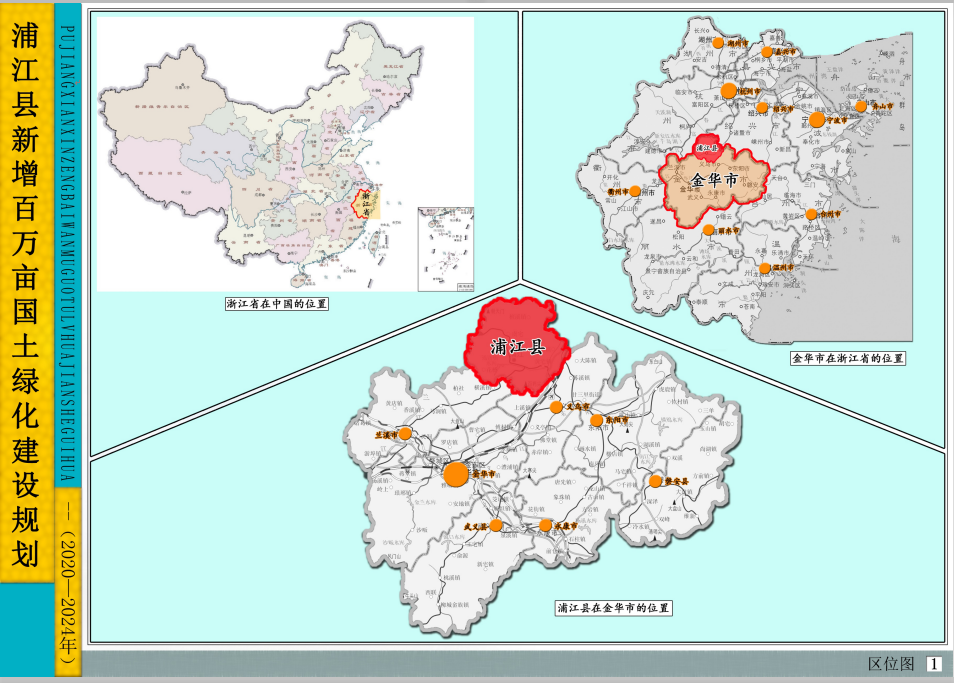 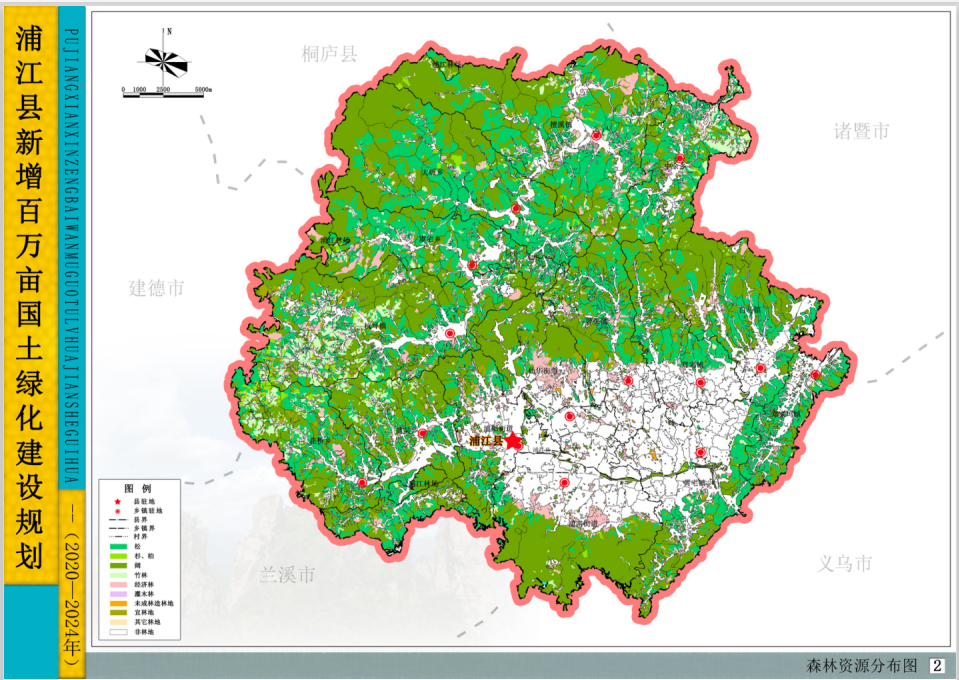 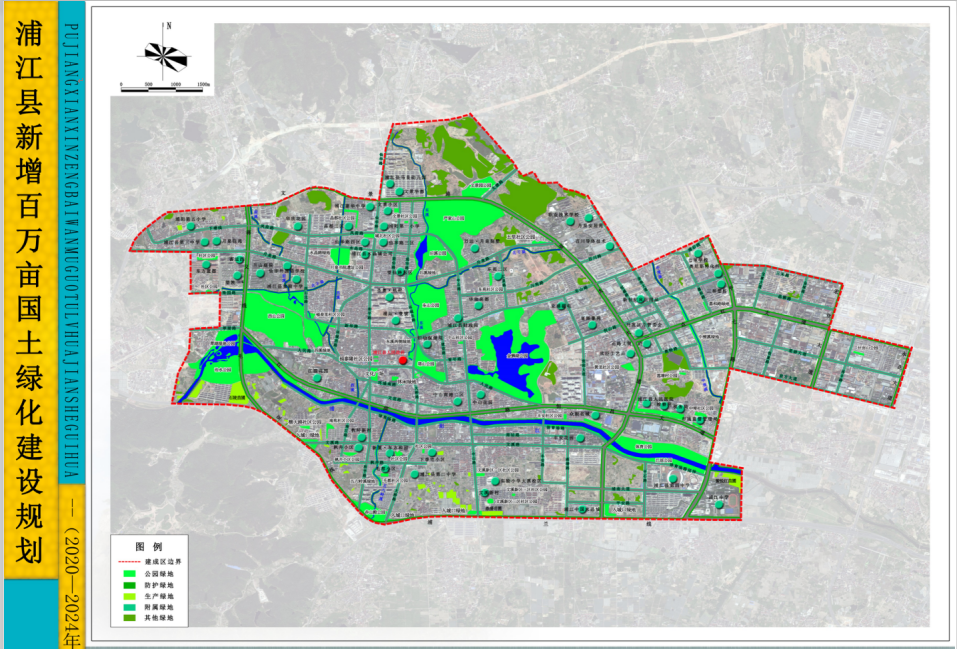 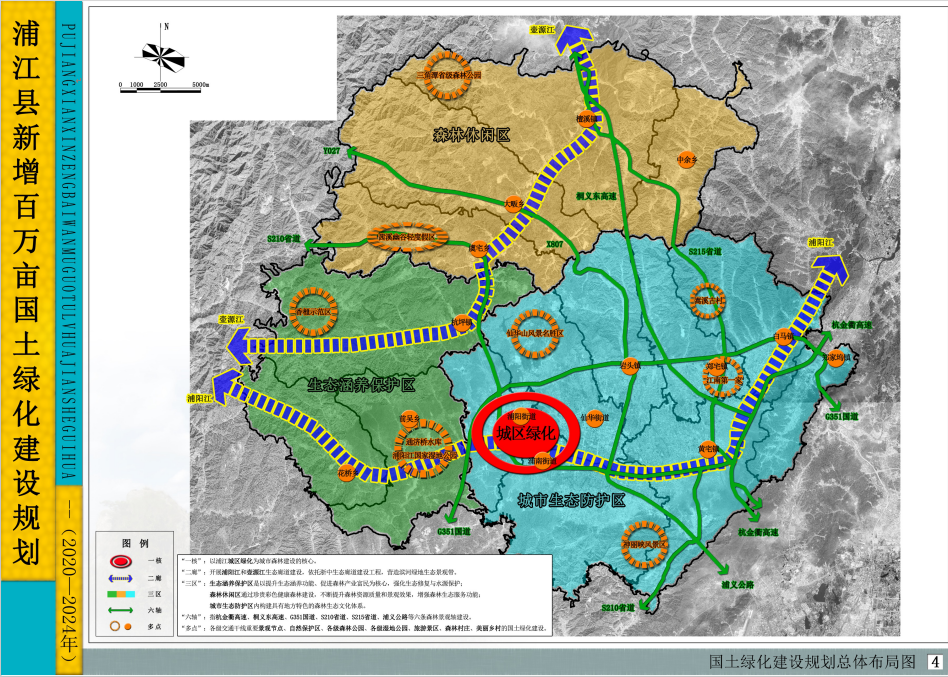 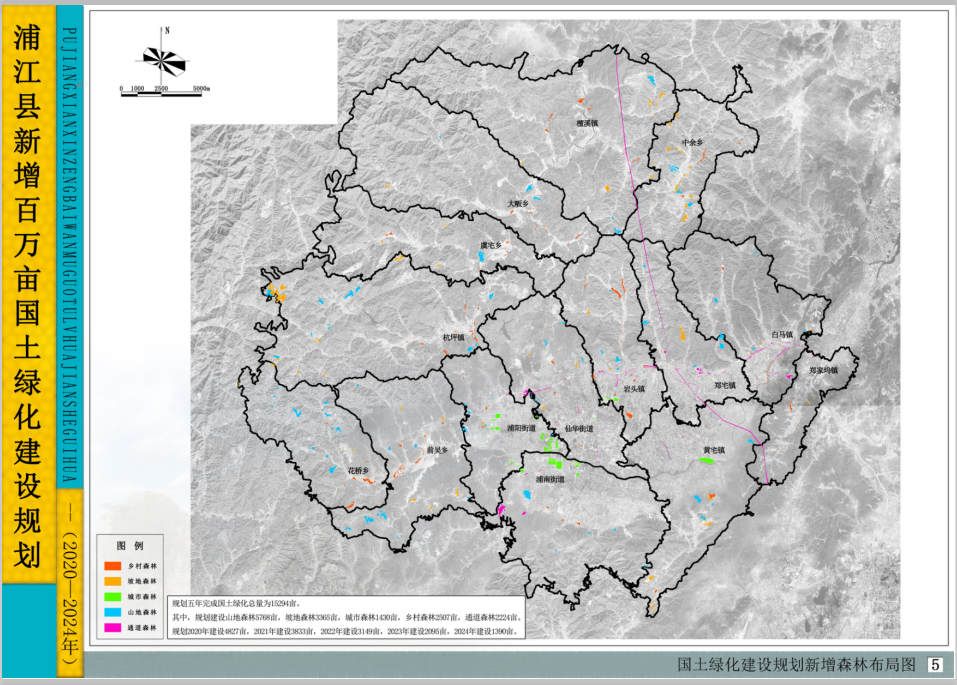 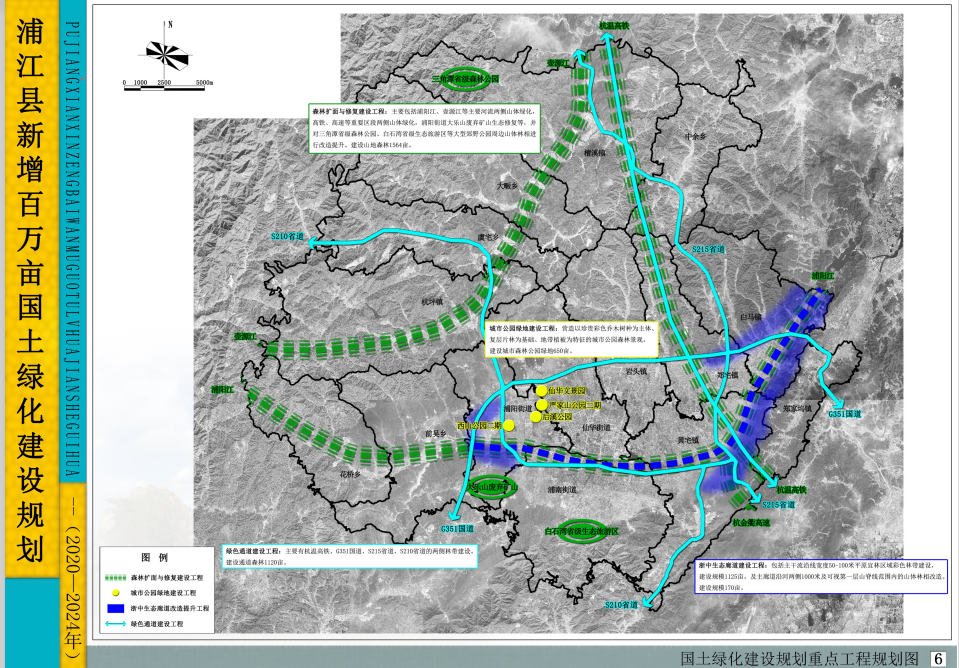 年度合计建设类型建设类型建设类型建设类型建设类型年度合计山地森林坡地森林城市森林乡村森林通道森林合计15294576833651430250722242020年482797897149315558302021年3833175810474572713002022年314915516362393793442023年209510003451102024382024年1390481366131100312年度合计建设类型建设类型年度合计珍贵彩色经济林合计5768369020782020年9781368422021年175810427162022年155111514002023年1000901992024年48146021年度合计建设类型建设类型年度合计经济林其他森林合计336532221432020年97197102021年1047997502022年636612242023年345297482024年36634521年度合计合计建设类型建设类型建设类型建设类型年度合计合计公园绿地公园绿地其他绿地其他绿地年度绿地面积森林面积绿地面积森林面积绿地面积森林面积合计20431430102972010147102020年7054933762633292302021年6534572001404533172022年341239216151125882023年157110866071502024年1871311511063625年度合计建设类型建设类型年度合计村庄绿化农田林网合计2507250702020年1555155502021年27127102022年37937902023年20220202024年1001000年度合计建设类型建设类型建设类型建设类型建设类型建设类型建设类型年度合计公路绿化公路绿化河流湖泊绿化河流湖泊绿化铁路铁路矿山复绿年度合计长度面积长度面积长度面积面积合计222469.710466.29330.68142712020年83049.17376.2930002021年30018.12720000282022年3440.914007.11901402023年4380.7100014.3380482024年3120.913009.224455乡镇街道合计建设类型建设类型建设类型建设类型建设类型乡镇街道合计山地森林坡地森林城市森林乡村森林通道森林合计1529457683365143025072224白马镇74821750088393大畈乡120386217501660杭坪镇1977816103701240花桥乡10776369903420黄宅镇1165370156350147142浦南街道907357034375132浦阳街道1073187666763150前吴乡112258919203410檀溪镇15893067480253282仙华街道690200613592302岩头镇766636523354261虞宅乡7654868901900郑家坞镇32455300119120郑宅镇843330117127377中余乡1023272540014665浦江林场22220000序号公园名称位置绿地面积（亩）1西山公园二期浦江县实验中学南面2302严家山公园二期月泉东路以北、东溪以东区块2203后溪公园东山公园北侧804仙华文景园严家山北侧120合计合计合计650工程名称地点建设内容绿化面积投资实施年度森林提质与修复建设工程三角潭森林公园、白石湾生态旅游区、       主要河流通道两侧等周边山体珍贵彩色林及生态修复156419002020-2022城市公园绿地建设工程西山公园、严家山公园、后溪公园、          仙华文景园浦江山水园林和城市休闲绿地65065002022-2024浙中生态廊道建设工程浦阳江干流两侧沿江平原珍贵彩色林带建设   及山体林相改造129530002020-2021绿色通道建设工程杭温高铁、G351、S215、S210两侧生态景观林带               和生态防护林带建设112060002021-2024单 位合 计建设类型建设类型建设类型建设类型建设类型单 位合 计山地森林坡地森林城市森林乡村森林通道森林建设规模（亩）1529457683365143025072224建设费用  （万元）39565.15768336514300501411118.1其他费用  （万元）7073.9576.8336.5143025072223.62总投资    （万元）46639.06344.83701.515730752113341.7年度合计合计山地森林建设山地森林建设山地森林建设坡地森林建设坡地森林建设坡地森林建设城市森林建设城市森林建设城市森林建设城市森林建设城市森林建设城市森林建设乡村森林建设乡村森林建设通道森林建设通道森林建设通道森林建设通道森林建设通道森林建设年度绿化面积森林面积小计珍贵彩色经济林小计经济林其他森林小计小计公园绿地公园绿地其他绿地其他绿地小计村庄绿化小计公路河流湖泊铁路矿山复绿年度绿化面积森林面积小计珍贵彩色经济林小计经济林其他森林小计小计公园绿地公园绿地其他绿地其他绿地小计村庄绿化小计公路河流湖泊铁路矿山复绿年度绿化面积森林面积小计珍贵彩色经济林小计经济林其他森林绿化面积森林面积绿化面积森林面积绿化面积森林面积小计村庄绿化小计公路河流湖泊铁路矿山复绿年度绿化面积森林面积小计珍贵彩色经济林小计经济林其他森林绿化面积森林面积绿化面积森林面积绿化面积森林面积小计村庄绿化小计公路河流湖泊铁路矿山复绿合计159061529457683690207833653222143204314301029720101471025072507222410469381427120205039482797813684297197107054933762633292301555155583073793002021402938331758104271610479975065345720014045331727127130027200282022325031491551115140063661224341239216151125883793793441401901402023214320951000901993452974815711086607150202202438100380482024144613904814602136634521187131151106362510010031213024455单位合计合计山地森林建设山地森林建设山地森林建设坡地森林建设坡地森林建设坡地森林建设城市森林建设城市森林建设城市森林建设城市森林建设城市森林建设城市森林建设乡村森林建设乡村森林建设通道森林建设通道森林建设通道森林建设通道森林建设通道森林建设单位绿化面积森林面积小计珍贵彩色经济林小计经济林其他森林小计小计公园绿地公园绿地其他绿地其他绿地小计村庄绿化小计公路河流湖泊铁路矿山复绿单位绿化面积森林面积小计珍贵彩色经济林小计经济林其他森林小计小计公园绿地公园绿地其他绿地其他绿地小计村庄绿化小计公路河流湖泊铁路矿山复绿单位绿化面积森林面积小计珍贵彩色经济林小计经济林其他森林绿化面积森林面积绿化面积森林面积绿化面积森林面积小计村庄绿化小计公路河流湖泊铁路矿山复绿单位绿化面积森林面积小计珍贵彩色经济林小计经济林其他森林绿化面积森林面积绿化面积森林面积绿化面积森林面积小计村庄绿化小计公路河流湖泊铁路矿山复绿合计15906152945768369020783365322214320431430 10297201014710250725072224104693814271白马镇7487482171813650292100000088883933088500大畈乡12031203862611251175175000000016616600000杭坪镇1977197781649432210371037000000012412400000花桥乡107710776364701669996300000034234200000黄宅镇1315116537028783156156050035050035000147147142001420浦南街道105490735778279000490343004903437575132000132浦阳街道135910731871107766095366749334546032263631503600114前吴乡112211225895890192192000000034134100000檀溪镇15901590306212857487480000000254254282002820仙华街道705690200143576140215035362514109292302302000岩头镇776766636306515503323003323354354261253800虞宅乡7657654862352518989000000019019000000郑家坞镇32432455523303000000001191191201801020郑宅镇848843330622681171170171200171277377129022325中余乡102310232722720540492480000001461466500650浦江林场2222222200000000000000000乡镇街道林班（村名）小班号建设大类建设小类面积（亩）白马镇宝应村00022002山地森林珍贵彩色25.7白马镇宝应村00020002坡地森林经济林29.1白马镇旌坞村00029001山地森林珍贵彩色70.8白马镇利丰村90800102乡村森林村庄绿化4.1白马镇利丰村90800102乡村森林村庄绿化2.1白马镇利丰村90800102通道森林河流36.4白马镇利丰村90800102乡村森林村庄绿化4.4白马镇利丰村90800102乡村森林村庄绿化1.0白马镇利丰村90800102通道森林公路2.1白马镇利丰村90800102通道森林公路6.7白马镇利丰村90800102乡村森林村庄绿化5.0白马镇利丰村90800102通道森林公路20.9白马镇利丰村90800102乡村森林村庄绿化4.8白马镇利丰村90800102通道森林公路14.7白马镇双溪村00006001山地森林珍贵彩色28.4白马镇嵩溪村0199山地森林珍贵彩色11.2白马镇嵩溪村0198山地森林珍贵彩色8.3白马镇嵩溪村0193山地森林珍贵彩色36.3白马镇霞岩村90800202通道森林河流25.2白马镇霞岩村98004001乡村森林村庄绿化10.1白马镇霞岩村90800202通道森林公路13.7白马镇霞岩村90800202通道森林公路2.8白马镇霞岩村90800202通道森林公路4.7白马镇霞岩村90800202乡村森林村庄绿化1.6白马镇严店村98002001通道森林公路4.5白马镇严店村98001001乡村森林村庄绿化4.3白马镇严店村98003001通道森林公路5.4白马镇严店村98003001通道森林公路4.0白马镇严店村98003001通道森林公路6.0白马镇严店村98001001通道森林公路6.5白马镇严店村98001001通道森林公路4.3白马镇严店村98001001通道森林公路8.7白马镇严店村98002001通道森林公路17.6白马镇严店村98001001通道森林公路14.2白马镇严店村98001001通道森林公路4.5白马镇严店村98001001通道森林河流23.8白马镇严店村98003001乡村森林村庄绿化4.7白马镇严店村98003001乡村森林村庄绿化0.2白马镇严店村98001001通道森林公路8.6白马镇严店村98002001通道森林公路11.4白马镇严店村98001001通道森林公路7.4白马镇严店村98003001通道森林公路4.2白马镇严店村98003001通道森林公路16.0白马镇严店村98001001乡村森林村庄绿化2.5白马镇严店村98003001通道森林公路6.3白马镇严店村98003001通道森林公路70.0白马镇永丰村98002001通道森林公路2.0白马镇永丰村98002001乡村森林村庄绿化1.8白马镇永丰村98002001乡村森林村庄绿化3.7白马镇永丰村98002001通道森林公路5.7白马镇永丰村98002001通道森林公路2.9白马镇永丰村98002001通道森林公路3.4白马镇永丰村98002001通道森林公路14.5白马镇永丰村00015001坡地森林其他森林21.3白马镇樟严村00018001山地森林经济林29.2白马镇樟严村00022001山地森林经济林7.4白马镇长地村90800102乡村森林村庄绿化17.2白马镇长地村90800102通道森林公路8.4白马镇长地村90800102通道森林公路5.8白马镇中江村90800102乡村森林村庄绿化20.1大畈乡大姑源村00051001山地森林经济林21.4大畈乡海红村0176山地森林珍贵彩色56.6大畈乡海红村0103山地森林珍贵彩色38.5大畈乡海红村0080山地森林珍贵彩色14.0大畈乡海红村0105山地森林珍贵彩色12.6大畈乡海红村0099山地森林珍贵彩色8.0大畈乡海红村0106山地森林珍贵彩色8.0大畈乡海红村0100山地森林珍贵彩色30.7大畈乡黄坛村0126山地森林珍贵彩色44.9大畈乡黄坛村8001山地森林珍贵彩色373.9大畈乡建光村98002001山地森林经济林65.3大畈乡建光村98002001山地森林经济林40.0大畈乡建光村00113001山地森林经济林124.6大畈乡建光村98002001乡村森林村庄绿化5.1大畈乡建光村0113坡地森林经济林109.6大畈乡建光村0122坡地森林经济林18.5大畈乡建光村0130坡地森林经济林5.8大畈乡建光村0076乡村森林村庄绿化9.7大畈乡建明村90800102乡村森林村庄绿化19.8大畈乡建明村90800102乡村森林村庄绿化18.4大畈乡建明村90800102乡村森林村庄绿化5.8大畈乡建明村90800102乡村森林村庄绿化9.3大畈乡建明村90800102乡村森林村庄绿化13.9大畈乡清溪村98001001乡村森林村庄绿化10.2大畈乡清溪村98001001乡村森林村庄绿化35.6大畈乡夏明村98002001乡村森林村庄绿化3.2大畈乡夏明村98002001乡村森林村庄绿化34.5大畈乡夏明村0036山地森林珍贵彩色19.3大畈乡夏明村0013山地森林珍贵彩色4.6大畈乡小姑源村00198001坡地森林经济林40.6杭坪镇曹源村00091001坡地森林经济林31.5杭坪镇程家村00121001坡地森林经济林103.7杭坪镇程家村00187001坡地森林经济林24.3杭坪镇程家村00121001山地森林珍贵彩色69.3杭坪镇程家村00121001山地森林珍贵彩色0.9杭坪镇大塘村00135001坡地森林经济林86.6杭坪镇大塘村00123001坡地森林经济林168.3杭坪镇大塘村00141002坡地森林经济林33.9杭坪镇大塘村00097001坡地森林经济林29.9杭坪镇大塘村00103001坡地森林经济林62.3杭坪镇大塘村00094001坡地森林经济林100.3杭坪镇大塘村00081002坡地森林经济林21.4杭坪镇大塘村00072002坡地森林经济林56.9杭坪镇大塘村00066001坡地森林经济林29.2杭坪镇大塘村00071001坡地森林经济林134.6杭坪镇大塘村00052001坡地森林经济林31.8杭坪镇大塘村00089003山地森林经济林52.3杭坪镇大塘村00108001山地森林珍贵彩色39.3杭坪镇东岭村00046001山地森林经济林82.6杭坪镇东岭村00032001山地森林经济林93.4杭坪镇东岭村00019001山地森林经济林4.4杭坪镇东岭村00022001山地森林经济林21.5杭坪镇东岭村00014001山地森林经济林28.3杭坪镇东岭村00011001山地森林经济林39.6杭坪镇东岭村00156001山地森林珍贵彩色38.5杭坪镇杭坪村98003001乡村森林村庄绿化12.9杭坪镇杭坪村98003001乡村森林村庄绿化3.5杭坪镇杭坪村98003001乡村森林村庄绿化20.4杭坪镇杭坪村00227001山地森林珍贵彩色27.5杭坪镇杭坪村98003001山地森林珍贵彩色97.2杭坪镇杭坪村0271山地森林珍贵彩色4.8杭坪镇石宅村98002001乡村森林村庄绿化5.7杭坪镇石宅村98002001乡村森林村庄绿化7.2杭坪镇石宅村00072001乡村森林村庄绿化22.8杭坪镇寺坪村00008001坡地森林经济林23.4杭坪镇寺坪村00006002坡地森林经济林16.2杭坪镇寺坪村00009003坡地森林经济林25.6杭坪镇寺坪村00007002坡地森林经济林23.4杭坪镇寺坪村00004001坡地森林经济林20.3杭坪镇寺坪村00002001坡地森林经济林13.3杭坪镇乌浆村00128002山地森林珍贵彩色8.0杭坪镇乌浆村00130002山地森林珍贵彩色26.3杭坪镇乌浆村00131001山地森林珍贵彩色15.0杭坪镇薛下庄村00024001山地森林珍贵彩色6.3杭坪镇薛下庄村00023001山地森林珍贵彩色12.0杭坪镇薛下庄村00028001山地森林珍贵彩色4.2杭坪镇薛下庄村00027001山地森林珍贵彩色49.3杭坪镇雪坞村00032001山地森林珍贵彩色7.3杭坪镇裕民村00118001山地森林珍贵彩色53.8杭坪镇裕民村00109001山地森林珍贵彩色33.8杭坪镇中村村98001001乡村森林村庄绿化51.8花桥乡东塘村90800102乡村森林村庄绿化5.4花桥乡东塘村90800102乡村森林村庄绿化2.2花桥乡高塘村00010002坡地森林经济林11.8花桥乡高塘村00003003坡地森林经济林10.3花桥乡高塘村00003002坡地森林经济林12.2花桥乡高塘村00002003坡地森林经济林1.9花桥乡高塘村00003001坡地森林经济林8.0花桥乡花桥村98003001乡村森林村庄绿化29.9花桥乡花桥村98003001乡村森林村庄绿化7.4花桥乡金坞村00139002山地森林珍贵彩色11.9花桥乡金坞村00142001山地森林珍贵彩色44.2花桥乡金坞村00145001山地森林珍贵彩色7.5花桥乡金坞村00120001山地森林珍贵彩色9.3花桥乡金坞村00097001山地森林珍贵彩色18.8花桥乡金坞村00096001山地森林珍贵彩色34.5花桥乡里黄宅村98001001乡村森林村庄绿化3.5花桥乡里黄宅村98001001乡村森林村庄绿化14.8花桥乡里黄宅村98001001乡村森林村庄绿化3.5花桥乡里黄宅村00026001山地森林珍贵彩色2.7花桥乡马宅村98003001乡村森林村庄绿化3.9花桥乡马宅村98003001乡村森林村庄绿化2.2花桥乡民丰村00096001山地森林珍贵彩色5.6花桥乡民丰村00141001山地森林珍贵彩色15.3花桥乡前坞村00140001乡村森林村庄绿化15.5花桥乡前坞村00174001乡村森林村庄绿化96.1花桥乡深坑村00030001山地森林珍贵彩色24.3花桥乡深坑村00048001山地森林珍贵彩色6.1花桥乡深坑村00007001山地森林珍贵彩色20.3花桥乡塘波村00076002坡地森林其他森林1.9花桥乡外黄宅村98001001乡村森林村庄绿化28.5花桥乡外黄宅村98001001乡村森林村庄绿化10.6花桥乡外黄宅村98001001乡村森林村庄绿化30.7花桥乡外黄宅村98001001乡村森林村庄绿化14.1花桥乡外黄宅村98001001乡村森林村庄绿化13.9花桥乡外黄宅村98001001乡村森林村庄绿化23.2花桥乡外黄宅村98001001乡村森林村庄绿化3.1花桥乡外黄宅村98001001乡村森林村庄绿化25.9花桥乡外黄宅村98001001乡村森林村庄绿化7.3花桥乡王纸坊00106001坡地森林经济林4.6花桥乡王纸坊00093001坡地森林经济林4.1花桥乡王纸坊00097001坡地森林经济林18.5花桥乡王纸坊00043001山地森林珍贵彩色8.9花桥乡王纸坊00027002山地森林珍贵彩色22.1花桥乡王纸坊00037001山地森林珍贵彩色18.5花桥乡王纸坊00031001山地森林珍贵彩色53.5花桥乡下宅溪村00008001山地森林珍贵彩色34.0花桥乡下宅溪村00094001山地森林经济林5.2花桥乡下宅溪村00088001山地森林经济林54.3花桥乡下宅溪村00087001山地森林经济林75.5花桥乡下宅溪村00066001山地森林经济林19.8花桥乡下宅溪村00065002山地森林经济林11.1花桥乡下宅溪村00021002坡地森林其他森林1.5花桥乡下宅溪村00026001山地森林珍贵彩色35.1花桥乡源头村00018001坡地森林经济林24.4花桥乡长畈村00006001山地森林珍贵彩色29.5花桥乡长畈村00005001山地森林珍贵彩色68.1黄宅镇**通道森林铁路141.3黄宅镇官岩村00035001山地森林珍贵彩色66.4黄宅镇华塘村98002001坡地森林经济林3.2黄宅镇华塘村00008001坡地森林经济林54.5黄宅镇华塘村00017002坡地森林经济林2.6黄宅镇华塘村00012001坡地森林经济林12.1黄宅镇华塘村00001004坡地森林经济林21.4黄宅镇黄前村90800109城市森林公园绿地105.9黄宅镇黄前村90800109城市森林公园绿地129.5黄宅镇坑塘村00002002坡地森林经济林6.0黄宅镇黎明村98002001乡村森林村庄绿化33.0黄宅镇楼街村00008001山地森林经济林41.3黄宅镇楼街村00010001山地森林经济林3.3黄宅镇楼街村00012001坡地森林经济林8.7黄宅镇楼街村00009002坡地森林经济林5.8黄宅镇楼街村00007001山地森林经济林6.8黄宅镇楼街村00005001山地森林经济林17.6黄宅镇楼街村00003001山地森林经济林11.5黄宅镇楼街村00001001山地森林经济林3.0黄宅镇上余村98002001坡地森林经济林13.0黄宅镇四联村00026001山地森林珍贵彩色27.0黄宅镇四联村00007001山地森林珍贵彩色61.5黄宅镇项店村00041001坡地森林经济林28.6黄宅镇项店村00036001乡村森林村庄绿化100.8黄宅镇新华村90800102城市森林公园绿地46.6黄宅镇新华村90800102城市森林公园绿地68.4黄宅镇新宅村00008001山地森林珍贵彩色22.4黄宅镇永锋村90800108乡村森林村庄绿化13.2黄宅镇张官村00008001山地森林珍贵彩色109.4浦江林场红岩林区0006山地森林珍贵彩色8.3浦江林场三角潭林区0035山地森林珍贵彩色7.7浦江林场三角潭林区0035山地森林珍贵彩色6.1浦南街道横塘村00029001乡村森林村庄绿化22.8浦南街道蒋塘村90800106城市森林其他绿地73.4浦南街道平安村98001001乡村森林村庄绿化17.8浦南街道平安村00093001山地森林珍贵彩色17.4浦南街道平安村00058001山地森林珍贵彩色7.4浦南街道平安村90800207乡村森林村庄绿化34.4浦南街道平安村98001001城市森林其他绿地79.4浦南街道平安村98002001城市森林其他绿地45.0浦南街道平安村98002001城市森林其他绿地7.0浦南街道浦南村98001001山地森林经济林279.2浦南街道浦南村00001001城市森林其他绿地22.8浦南街道浦南村98001001城市森林其他绿地47.3浦南街道浦南村00098001通道森林矿山复绿28.3浦南街道浦南村00098001通道森林矿山复绿54.9浦南街道七村村00033001山地森林珍贵彩色22.2浦南街道七村村00011001山地森林珍贵彩色30.8浦南街道前于村00041001通道森林矿山复绿48.5浦南街道文溪居委会90800102城市森林其他绿地13.2浦南街道文溪居委会90800102城市森林其他绿地17.3浦南街道文溪居委会90800102城市森林其他绿地13.5浦南街道文溪居委会90800102城市森林其他绿地23.9浦阳街道沉湖村00041001山地森林珍贵彩色3.7浦阳街道沉湖村00060002山地森林珍贵彩色6.9浦阳街道城北90800303通道森林公路4.5浦阳街道城北98003001通道森林公路9.0浦阳街道城东98002001城市森林公园绿地21.8浦阳街道城东98002001城市森林公园绿地94.8浦阳街道城东98002001城市森林公园绿地25.0浦阳街道城东98002001城市森林公园绿地21.2浦阳街道城南90800105城市森林其他绿地2.5浦阳街道城南90800105城市森林其他绿地17.4浦阳街道城南90800105城市森林其他绿地2.4浦阳街道金狮岭居委会98001001城市森林其他绿地7.8浦阳街道金狮岭居委会98001001城市森林其他绿地52.2浦阳街道金狮岭居委会98001001城市森林其他绿地5.0浦阳街道金狮岭居委会98001001城市森林其他绿地16.4浦阳街道金狮岭居委会98001001城市森林公园绿地35.0浦阳街道联盟村98004001通道森林公路5.9浦阳街道联盟村98004001通道森林公路9.2浦阳街道联盟村00225001山地森林珍贵彩色6.1浦阳街道泉溪村00042001山地森林珍贵彩色26.4浦阳街道群生村98002001山地森林经济林1.6浦阳街道群生村98002001乡村森林村庄绿化2.2浦阳街道群生村90800105城市森林其他绿地7.2浦阳街道群生村90800105城市森林其他绿地7.0浦阳街道群生村98002001通道森林公路7.3浦阳街道群生村00018003山地森林珍贵彩色9.3浦阳街道群生村00019001城市森林其他绿地25.4浦阳街道善庆村90800202坡地森林经济林4.0浦阳街道善庆村90800202乡村森林村庄绿化8.4浦阳街道善庆村90800202坡地森林经济林2.3浦阳街道石马村98001001城市森林其他绿地53.7浦阳街道石马村98001001城市森林其他绿地2.7浦阳街道石马村98001001城市森林其他绿地1.8浦阳街道石马村98001001城市森林公园绿地146.7浦阳街道石马村98001001乡村森林村庄绿化5.1浦阳街道石马村98001001乡村森林村庄绿化24.6浦阳街道石马村90800107乡村森林村庄绿化3.5浦阳街道石马村98001001乡村森林村庄绿化17.1浦阳街道石马村00008001山地森林经济林75.5浦阳街道石马村00029001山地森林珍贵彩色41.5浦阳街道石马村90800107乡村森林村庄绿化2.5浦阳街道石马村98001001城市森林其他绿地8.8浦阳街道石马村98001001城市森林其他绿地24.1浦阳街道石马村00014001山地森林珍贵彩色15.7浦阳街道石马村98001001城市森林其他绿地32.8浦阳街道石马村98001001城市森林其他绿地34.7浦阳街道石马村98001001城市森林其他绿地20.5浦阳街道兆丰村00154001通道森林矿山复绿114.0前吴乡独塘村00046001山地森林珍贵彩色5.6前吴乡独塘村00032003山地森林珍贵彩色10.7前吴乡独塘村00032002山地森林珍贵彩色11.0前吴乡独塘村00023002山地森林珍贵彩色5.3前吴乡墩山村90800202乡村森林村庄绿化5.8前吴乡墩山村90800202乡村森林村庄绿化14.6前吴乡里黄村00130003山地森林珍贵彩色6.6前吴乡里黄村00128001山地森林珍贵彩色28.8前吴乡里黄村00130001山地森林珍贵彩色31.5前吴乡里黄村00070001山地森林珍贵彩色43.4前吴乡罗塘村98003001乡村森林村庄绿化6.6前吴乡罗塘村00045001坡地森林经济林34.5前吴乡罗源村00087001坡地森林经济林27.0前吴乡罗源村00079001坡地森林经济林5.9前吴乡罗源村00081002坡地森林经济林8.6前吴乡马桥村98001001乡村森林村庄绿化12.4前吴乡马桥村98001001乡村森林村庄绿化87.8前吴乡毛家村98001001乡村森林村庄绿化13.6前吴乡毛家村98001001乡村森林村庄绿化29.5前吴乡民生村00041001坡地森林经济林81.8前吴乡袅溪村0279坡地森林经济林33.8前吴乡袅溪村00064001山地森林珍贵彩色24.1前吴乡前吴村00004002山地森林珍贵彩色43.2前吴乡前吴村98001001乡村森林村庄绿化5.4前吴乡前吴村90800109乡村森林村庄绿化18.6前吴乡前吴村98003001乡村森林村庄绿化43.2前吴乡前吴村90800109乡村森林村庄绿化4.2前吴乡上赵村90800108乡村森林村庄绿化18.0前吴乡上赵村90800108乡村森林村庄绿化8.1前吴乡市目村98003001乡村森林村庄绿化21.0前吴乡寿溪村00252001山地森林珍贵彩色3.0前吴乡寿溪村00242001山地森林珍贵彩色38.0前吴乡塘岭金村90800102乡村森林村庄绿化4.7前吴乡塘岭金村90800102乡村森林村庄绿化21.0前吴乡通济村98001001乡村森林村庄绿化25.9前吴乡章山村00052001山地森林珍贵彩色8.1前吴乡章山村00048001山地森林珍贵彩色1.3前吴乡章山村00050001山地森林珍贵彩色4.0前吴乡章山村00045001山地森林珍贵彩色4.0前吴乡章山村00043001山地森林珍贵彩色26.4前吴乡章山村00037001山地森林珍贵彩色27.1前吴乡章山村00047001山地森林珍贵彩色65.1前吴乡章山村00020001山地森林珍贵彩色100.7前吴乡章山村00076001山地森林珍贵彩色24.4前吴乡章山村00023001山地森林珍贵彩色6.5前吴乡章山村00014001山地森林珍贵彩色7.8前吴乡章山村00013001山地森林珍贵彩色24.7前吴乡章山村00006001山地森林珍贵彩色37.5檀溪镇**通道森林铁路281.8檀溪镇赤岩村00022001坡地森林经济林21.9檀溪镇大坎村90800103乡村森林村庄绿化29.3檀溪镇殿下村0157坡地森林经济林111.4檀溪镇殿下村0074乡村森林村庄绿化8.6檀溪镇会龙村00101001山地森林珍贵彩色21.4檀溪镇会龙村00038002坡地森林经济林43.8檀溪镇九母岛村00025002乡村森林村庄绿化21.5檀溪镇九母岛村00017002乡村森林村庄绿化25.3檀溪镇龙山村00031001坡地森林经济林111.8檀溪镇龙山村0031坡地森林经济林116.1檀溪镇龙山村0042山地森林经济林88.3檀溪镇潘家村90800105乡村森林村庄绿化98.4檀溪镇潘家村0104坡地森林经济林37.3檀溪镇王灵村00042001山地森林经济林196.4檀溪镇下宅村90800102乡村森林村庄绿化46.2檀溪镇下宅村90800102乡村森林村庄绿化15.3檀溪镇项丰村98001001乡村森林村庄绿化8.9檀溪镇项丰村00057001坡地森林经济林48.0檀溪镇项丰村00076001坡地森林经济林27.3檀溪镇项丰村00014001坡地森林经济林91.9檀溪镇项丰村00098001坡地森林经济林30.7檀溪镇项丰村0014坡地森林经济林108.3仙华街道大许村98001001通道森林公路13.4仙华街道大许村98001001通道森林公路18.8仙华街道大许村98001001通道森林公路8.0仙华街道大许村98001001通道森林公路8.4仙华街道登高村00104001山地森林珍贵彩色41.4仙华街道红旗村90800202乡村森林村庄绿化10.3仙华街道红旗村90800202乡村森林村庄绿化10.2仙华街道红旗村90008002通道森林公路3.3仙华街道红旗村00015001山地森林珍贵彩色27.8仙华街道红旗村00008005山地森林珍贵彩色9.7仙华街道红旗村00008003山地森林珍贵彩色10.4仙华街道曙光村00018005山地森林珍贵彩色3.4仙华街道曙光村00027002山地森林珍贵彩色3.2仙华街道曙光村00026001山地森林珍贵彩色17.9仙华街道曙光村00019002山地森林珍贵彩色12.4仙华街道五里居委会98006001通道森林公路6.6仙华街道五里居委会98006001通道森林公路7.5仙华街道五里居委会00028001山地森林珍贵彩色10.7仙华街道五里居委会00027001山地森林珍贵彩色6.5仙华街道五里居委会00018001城市森林公园绿地24.5仙华街道仙华村98002001通道森林公路19.2仙华街道仙华村98001001山地森林经济林56.7仙华街道仙华村98002001通道森林公路25.3仙华街道仙华村90800103城市森林其他绿地10.2仙华街道仙华村98003001乡村森林村庄绿化8.0仙华街道仙华村90800302坡地森林经济林40.1仙华街道仙华村98003001通道森林公路15.0仙华街道仙华村98003001通道森林公路12.7仙华街道仙华村98003001通道森林公路5.5仙华街道仙华村98003001通道森林公路18.7仙华街道仙华村98003001通道森林公路3.9仙华街道仙华村98003001通道森林公路12.3仙华街道仙华村98003001通道森林公路15.7仙华街道仙华村98003001通道森林公路27.6仙华街道仙华村90800302通道森林公路12.3仙华街道仙华村90800302通道森林公路4.8仙华街道仙华村98006001乡村森林村庄绿化39.1仙华街道仙华村98003001通道森林公路5.5仙华街道仙华村98003001通道森林公路5.6仙华街道仙华村00219001坡地森林其他森林20.8仙华街道仙华村98001001通道森林公路7.5仙华街道仙华村98001001通道森林公路2.8仙华街道仙华村98003001通道森林公路12.9仙华街道仙华村98003001通道森林公路29.3仙华街道中埂居委会98002001乡村森林村庄绿化13.9仙华街道中埂居委会98002001乡村森林村庄绿化10.4岩头镇车门村00043001山地森林珍贵彩色37.3岩头镇陈礼村98001001乡村森林村庄绿化89.5岩头镇大岭村98002001乡村森林村庄绿化2.7岩头镇飞轮村00014001乡村森林村庄绿化6.8岩头镇飞轮村98001001城市森林其他绿地22.8岩头镇飞轮村00130001乡村森林村庄绿化7.8岩头镇飞轮村00009002乡村森林村庄绿化4.9岩头镇宏亮村00006001乡村森林村庄绿化51.0岩头镇洪家村98001001乡村森林村庄绿化25.9岩头镇洪家村90800104通道森林河流7.8岩头镇洪家村90800104乡村森林村庄绿化9.7岩头镇后叶村98001001通道森林公路16.1岩头镇后叶村98001001通道森林公路21.0岩头镇华溪村98002001乡村森林村庄绿化5.8岩头镇礼张村8004坡地森林经济林15.5岩头镇六建村98001001通道森林公路8.6岩头镇倪山村98001001通道森林公路8.3岩头镇倪山村98001001通道森林公路11.3岩头镇倪山村98001001通道森林公路10.8岩头镇倪山村98001001通道森林公路6.9岩头镇青峰村00063001坡地森林其他森林28.4岩头镇青峰村00045001坡地森林其他森林21.1岩头镇三红村98001001乡村森林村庄绿化119.4岩头镇胜建村90800202通道森林公路15.0岩头镇胜建村90800103通道森林公路10.2岩头镇胜建村90800202通道森林公路9.6岩头镇胜建村90800202乡村森林村庄绿化6.7岩头镇胜建村00064001山地森林珍贵彩色25.5岩头镇王店村98003001通道森林公路7.5岩头镇王店村98003001通道森林公路6.2岩头镇仙华村90800303通道森林公路13.3岩头镇仙华村90800303通道森林公路17.1岩头镇徐村村90800302通道森林公路7.6岩头镇徐村村90800302通道森林公路10.6岩头镇岩二村98001001通道森林公路22.0岩头镇岩二村98001001通道森林公路41.8岩头镇岩四村90800102乡村森林村庄绿化23.5岩头镇岩一村90800103通道森林公路4.7岩头镇岩一村90800103通道森林公路4.1虞宅乡程丰村98001001乡村森林村庄绿化34.5虞宅乡程丰村98001001乡村森林村庄绿化19.2虞宅乡高山新村8001山地森林珍贵彩色14.9虞宅乡高山新村8001山地森林珍贵彩色7.9虞宅乡马岭村00028002坡地森林经济林21.1虞宅乡马岭脚村8001山地森林珍贵彩色8.9虞宅乡马岭脚村8001乡村森林村庄绿化16.3虞宅乡马岭脚村8001山地森林珍贵彩色2.8虞宅乡前明村98001001乡村森林村庄绿化3.2虞宅乡前明村00013001坡地森林经济林31.6虞宅乡前明村98001001山地森林经济林242.9虞宅乡前明村00029002山地森林经济林7.7虞宅乡前明村98001001乡村森林村庄绿化10.2虞宅乡前明村98001001乡村森林村庄绿化5.8虞宅乡桥头村8001山地森林珍贵彩色11.8虞宅乡桥头村8001山地森林珍贵彩色7.3虞宅乡桥头村8001山地森林珍贵彩色11.0虞宅乡桥头村8001山地森林珍贵彩色3.0虞宅乡石台盘村0006山地森林珍贵彩色7.2虞宅乡外高坑村0042山地森林珍贵彩色8.9虞宅乡外高坑村0038山地森林珍贵彩色4.5虞宅乡外高坑村98001001乡村森林村庄绿化8.6虞宅乡下湾村8002山地森林珍贵彩色73.9虞宅乡下湾村8002山地森林珍贵彩色13.2虞宅乡下湾村8002山地森林珍贵彩色59.9虞宅乡先锋村90800102乡村森林村庄绿化19.0虞宅乡先锋村90800102乡村森林村庄绿化1.4虞宅乡新光村00055002坡地森林经济林35.9虞宅乡新光村8001乡村森林村庄绿化46.5虞宅乡虞宅村90800103乡村森林村庄绿化6.7虞宅乡虞宅村90800103乡村森林村庄绿化11.6虞宅乡虞宅村90800103乡村森林村庄绿化7.2郑家坞镇**通道森林铁路102.5郑家坞镇上吴店村0013乡村森林村庄绿化9.8郑家坞镇上吴店村0006乡村森林村庄绿化1.4郑家坞镇沈里村90800102乡村森林村庄绿化8.5郑家坞镇沈里村90800102乡村森林村庄绿化3.9郑家坞镇吴大路村98003001乡村森林村庄绿化5.7郑家坞镇吴二村0001山地森林珍贵彩色12.4郑家坞镇溪东村0017山地森林珍贵彩色5.6郑家坞镇杨家村90800103通道森林公路5.8郑家坞镇杨家村90800103通道森林公路11.8郑家坞镇余郭村98001001乡村森林村庄绿化2.8郑家坞镇皂结坑村0072山地森林珍贵彩色9.4郑家坞镇皂结坑村0047山地森林珍贵彩色6.2郑家坞镇郑家坞村0003乡村森林村庄绿化1.6郑家坞镇钟宅村98001001坡地森林经济林11.0郑家坞镇钟宅村98001001坡地森林经济林15.0郑家坞镇钟宅村98001001坡地森林经济林3.8郑家坞镇钟宅村98001001山地森林经济林2.6郑家坞镇钟宅村98001001乡村森林村庄绿化1.4郑家坞镇钟宅村0023山地森林珍贵彩色2.1郑家坞镇钟宅村0012山地森林珍贵彩色13.3郑家坞镇钟宅村0014山地森林珍贵彩色3.2郑家坞镇朱路村98001001乡村森林村庄绿化25.0郑家坞镇朱路村98001001乡村森林村庄绿化4.7郑家坞镇朱路村98001001乡村森林村庄绿化4.5郑家坞镇朱路村98001001乡村森林村庄绿化15.3郑家坞镇朱路村98001001乡村森林村庄绿化23.1郑家坞镇朱路村98001001乡村森林村庄绿化7.4郑家坞镇朱路村98001001乡村森林村庄绿化2.4郑家坞镇朱路村98001001乡村森林村庄绿化1.9郑宅镇**通道森林铁路98.2郑宅镇**通道森林铁路124.4郑宅镇安山村98001001通道森林公路16.2郑宅镇安山村90800102通道森林公路17.1郑宅镇安山村90800402通道森林公路16.6郑宅镇东畈村00009003山地森林经济林7.8郑宅镇东畈村00009002山地森林经济林4.2郑宅镇东畈村00005001山地森林经济林3.5郑宅镇东畈村00003004山地森林经济林33.6郑宅镇东畈村00003003山地森林经济林6.1郑宅镇东明村90800402城市森林其他绿地12.2郑宅镇东明村90800402通道森林公路3.0郑宅镇飞轮村00071001山地森林珍贵彩色30.8郑宅镇丰产村98004001通道森林公路4.4郑宅镇横溪村98002001乡村森林村庄绿化4.8郑宅镇横溪村98002001乡村森林村庄绿化2.4郑宅镇冷水村98004001通道森林公路27.7郑宅镇冷水村98004001通道森林公路19.4郑宅镇冷水村98004001通道森林公路13.4郑宅镇冷水村98004001通道森林公路11.2郑宅镇麟溪村00029002山地森林珍贵彩色31.2郑宅镇岭脚村00051002坡地森林经济林29.4郑宅镇岭脚村00043002坡地森林经济林11.6郑宅镇岭脚村00036001坡地森林经济林43.4郑宅镇青山村00010001通道森林矿山复绿25.6郑宅镇石姆村00001001山地森林经济林64.9郑宅镇石姆村00004001山地森林经济林13.6郑宅镇石姆村00002001山地森林经济林35.7郑宅镇石姆村00030001山地森林经济林22.4郑宅镇石姆村00026001山地森林经济林24.3郑宅镇石源村00102001山地森林经济林34.8郑宅镇石源村00101002山地森林经济林1.8郑宅镇石源村00101003山地森林经济林10.9郑宅镇石源村00099001山地森林经济林4.1郑宅镇寺后村00001001坡地森林经济林32.6中余乡**通道森林铁路65.2中余乡方家村98001001坡地森林经济林46.0中余乡黄毛村90800202坡地森林经济林11.1中余乡普丰村98002001乡村森林村庄绿化13.8中余乡五星村98001001坡地森林经济林80.4中余乡五星村00073001坡地森林经济林25.2中余乡雅湖村90800102坡地森林经济林50.2中余乡雅湖村90800103乡村森林村庄绿化3.0中余乡雅湖村00017001坡地森林经济林130.1中余乡雅湖村00022001坡地森林其他森林48.1中余乡雅湖村00021001乡村森林村庄绿化26.4中余乡雅湖村00009001山地森林珍贵彩色41.1中余乡雅湖村00006001山地森林珍贵彩色48.6中余乡中余村98002001乡村森林村庄绿化102.7中余乡中余村00124001山地森林珍贵彩色1.7中余乡中余村00118001山地森林珍贵彩色23.1中余乡中余村00117001山地森林珍贵彩色37.0中余乡中余村00099001山地森林珍贵彩色37.5中余乡中余村00109001山地森林珍贵彩色25.3中余乡中余村00094001山地森林珍贵彩色25.0中余乡中余村00110001山地森林珍贵彩色32.6中余乡中余村98002001坡地森林经济林32.7中余乡中余村00154001坡地森林经济林29.1中余乡周宅村00022001坡地森林经济林21.4中余乡周宅村00027001坡地森林经济林65.9